Міністерство освіти і науки УкраїниНаціональний аерокосмічний університет ім. М. Є. Жуковського«Харківський авіаційний інститут»Кафедра інженерії програмного забезпечення (№ 603)Навчально-методичне забезпечення дисципліниБази данихГалузь  знань:    12 Інформаційні технології Спеціальність:   121 Інженерія програмного забезпеченняОсвітня програма: Інженерія програмного забезпеченняРівень вищої освіти:  перший (бакалаврський) Розробник: Манжос Ю.С., доц.,к.т.н(прізвище та ініціали, посада, науковий ступінь і вчене звання)Харків2019ЗМІСТ Конспект лекцій	3Змістовий модуль  1.	Реляційна модель даних.	3Змістовий модуль  2.	Основи мови SQL	3Змістовий модуль  3.	Основи мови PL/SQL	4Змістовий модуль  4.	Розосереджені бази даних	4Методичні вказівки до виконання лабораторних робіт	5Лабораторна робота № 1 Вивчення команд DDL.	5Висновки:	13Лабораторна робота № 4 Створення програмних пакетів PL/SQL, робота з курсорами	20Лабораторна Робота № 5 Тригери баз даних	26Лабораторна робота № 6 Побудова ER-моделі предметної області.	33Лабораторна робота № 7 Побудова логічної моделі бази даних.	37Лабораторна робота № 8 Побудова фізичної моделі даних.	41Лабораторна робота № 9 Розробка SQL-скриптів запитів, зберігаємих процедур та функцій, тригерів.	46Тематика індивідуальних завдань	59Методичні вказівки до самостійної роботи студентів	60Питання, тести для контрольних заходів	62Змістовий модуль 1:	62Змістовий модуль 2:	63Змістовий модуль 3:	64Змістовий модуль 4:	65Питання для самоперевірки	67Рекомендована література, інформаційні ресурси	70Базова	70Допоміжна	70Інформаційні ресурси	70Конспект лекційРеляційна модель даних.Вступ. Історія розвитку БД. Основні задачі БД. Етапи проектування БД. Моделі даних, застосовні на різних етапах. Реляційна модель даних. Концептуальна, логічна, фізична моделі даних. Основні елементи моделей даних. Різниці між моделями даних. Сутності та їх атрибути. Моделювання сутностей відношеннями. Моделювання відношень таблицями. Елементи відношень. Елементи таблиць. Мова створення елементів баз даних. Типи даних. Послідовності (лічильники). Створення бази даних, таблиць, стовпчиків та зв’язків. Відтворення, внесення, модифікація та видалення даних з таблиць бази данихПроектування бази даних. Визначення вимог до системи. Збір і аналізування вимог користувачів. Проектування бази даних. Нормалізація даних як шлях проектування БД. Перша, друга та треті нормальні форми. Четвнерта нормальна форма та її властивості. Пята нормальна форма та її використання. Приведеня моделі даних до шостої нормпальної форми. Вибір цільової системи керування базою даних. Властивості систем керування базами даних. Розроблення додатків. Створення прототипів. Реалізація. Конвертування і завантаження даних. Тестування бази даних. Експлуатація і супровід баз даних.Відношення та їх властивості. ER-метод проектування. Трансформація ER-моделі в реляційну модель даних. Обмеження цілісності реляційної моделі даних. Види цілісності моделей даних. Підтримка цілісності баз даних. Підтримка цілісності сутностей та зв’язків. Денормалізація даних та ре факторинг бази даних для підвищення її продуктивності. Шифрування. Контрзаходи і некомп’ютерні засоби контролю доступу до даних. Підходи до забезпечення безпеки і планування захисту від непередбачених обставин.Основи мови SQL  Мова DDL та її основи. Основні типи даних. Реалізація даних в MySQL. Мова SQL. Мова визначення даних DDL SQL. Схема даних. Типи даних, що підтримує система керування БД. Таблиці, стовпчики  таблиць, подання, обмеження, ключ, зв’язки та особливості їх створення мовою DDL. Кардинальність та призначення зв’язків. Рольові зв’язки. Звязки між різними таблицями. Рекурсивні зв’язки. Звязки тип-підтип. Звязки типу 1:1, 1:К, К:М та їх використання у моделях даних.Мова DML. Маніпулювання даними DML SQL, відтворення даних. Послідовності. Перевірка умов. Запити до даних. Команда добування даних SELECT. Однотабличні запити, запити з умовами, запити на об'єднання даних. Корельвані запити. Запити з об’єднанням таблиць.  Використання аліасів стовпчиків та таблиць у запитах до баз даних.Складні запити до бази даних. Багатотабличні запити, кореляційні запити, запити з агрегацією. Агрегація з умовою. Агрегатні функції та їх використання для проектування баз даних. Агрегація з аласами.  Способи підвищення продуктивності агрегованих запитів.Елементи об'єктно-орієнтованого програмування у базах даних. Об'єктні типи у МySQL. Розміщення об'єктів у базі даних. Використання об'єктних типів. Геоінформаційні типи даних. Створення та використання об’єктних типів під час проектування бази даних. Запити  з об’єктними типами даних.Основи мови PL/SQLПроцедури у MySQL. Основи PL/SQL. Блоки. Структура блока. Оголошення змінних. Типи даних у мові PL/SQL. Скалярні і складені типи (записи та таблиці). Використання SQL у коді PL/SQL. Вбудовані функції PL/SQL. Процедури та функції мовою PL/SQL та їх написання. Завантаження процедур у БД. Виконання процедур та функцій.  Параметри в процедурах та функціях. Курсори у БД як засіб пришвидшення доступу до баз даних. Типи курсорів. Реалізація курсорів у процедурах PL/SQL. Особливості синтаксису курсорів. Способи використання курсорів для збірання певних даних у процедурах та функціях. Тригери у БД. Призначення тригерів. Створення тригерів. Типи тригерів. Тригери для операція вставки, модифікації та видаленя записів з таблиць. Тригери до та після виконання операцій з модифікації записів. Використання функцій та процедур у тригерах.  Способи оптимізації тригерів. Реалізація каскадного відновлення даних у реляційних базах данихРозосереджені бази даних Захист даних. Транзакції, фіксація та відкат. Цілісність даних. Моделі транзакцій. Відновлення бази даних. Поліпшені моделі транзакцій. Модель вкладених транзакцій. Керування транзакціями. Підтримка транзакцій. Створення транзакцій мовою TCL. Реалізація транзакцій мовами TCL та PL/SQL. Відкат транзакцій. Штатне завершення транзакцій.Розроблення розосереджених баз даних. Архітектури баз даних. Файл-серверна архітектура, клієнт-серверна архітектура, три гривнева архітектура. Розподілені бази даних та їх використання. Концепції і розроблення розподілених СУБД. Принципи організації комп'ютерних мереж. Функції й архітектура розподілених СУБД. Керування доступом до баз даних. Привілеї, користувачі і ролі. Мова DCL як засіб контролю привілеями та користувачами. Визначення привілеїв, ролей та користувачів у базах даних.Методичні вказівки до виконання лабораторних робітЛабораторна робота № 1 Вивчення команд DDL.Мета роботи: Ознайомитися з основними можливостями створення елементів фізичної бази даних .ЗавданняВідповідно до варіанту створити таблиці та інші об’єкти БД (обов’язковість атрибутів визначити самостійно). Для таблиць визначити всі обмеження цілісності. Перевірити коректність визначених обмежень Заповнити кожну з таблиць 10 – 20 записами. Для додавання даних у таблиці як первиний ключ використати вказані послідовності Скласти звітЗміст звітуЗміст.Постановка задачі.Результат – програмний код та копії екрануВисновки.Завдання для виконання лабораторної роботи №1ВАРІАНТ 1. Банківські рахунки Всі інші варіанти для всіх робіт є у «Лабораторному практикуму. Бази даних. Основи мови SQL». Харків, ХАІ, 2014 р., 83 стор.Приклад виконання лабораторної роботи №1План виконання роботиСтворити таблиці та інші об'єкти БД, зазначені в варіанті завдання (обов'язковість атрибутів задати самостійно).Для заданих таблиць визначити всі обмеження цілісності.Перевірити правильність роботи створених обмежень.Заповнити кожну з таблиць 10 - 20 записами. При вставці даних для генерації первинного ключа необхідно використовувати зазначені послідовності.Оформити звіт.Варіант №6Оплата комунальних платежівХід виконання роботиБула створена база даних «Оплата комунальних платежів»:CREATE SCHEMA `оплата комунальних платежів` ;Були створені 3 таблиці, згідно з умовою у варіанті:Види платежів:CREATE TABLE `види платежів` (  `Номер платежу` INT NOT NULL AUTO_INCREMENT COMMENT '',  `Назва` VARCHAR(100) NOT NULL COMMENT '',  `Оплата в місяць за одну людину, грн` DECIMAL(10,2) NOT NULL COMMENT '',  PRIMARY KEY (`Номер платежу`)  COMMENT '');Мешканці:CREATE TABLE `мешканці` (  `Особистий рахунок` int(11) NOT NULL AUTO_INCREMENT,  `Прізвище` varchar(70) COLLATE utf8mb4_unicode_ci NOT NULL,  `Імя` varchar(60) COLLATE utf8mb4_unicode_ci NOT NULL,  `По батькові` varchar(65) COLLATE utf8mb4_unicode_ci NOT NULL,  `К-ть прописаних людей` int(11) DEFAULT NULL,  `Пільги, %` decimal(10,2) DEFAULT NULL CHECK (`Пільги, %` > 0 and `Пільги, %` < 30),  PRIMARY KEY (`Особистий рахунок`));Мешканець оплатив комунальний платіж:CREATE TABLE `мешканець оплатив комунальний платіж` (  `Номер квитанції` int(11) NOT NULL AUTO_INCREMENT,  `Дата оплати` date NOT NULL DEFAULT Now(),  `Особистий рахунок` int(11) NOT NULL,  `Номер платежу` int(11) NOT NULL,  `Оплачено, грн` decimal(10,2) NOT NULL,  PRIMARY KEY (`Номер квитанції`),  KEY `Номер платежу_idx` (`Номер платежу`),  KEY `Особистий рахунок_idx` (`Особистий рахунок`),  CONSTRAINT `Номер платежу` FOREIGN KEY (`Номер платежу`) REFERENCES `види платежів` (`Номер платежу`),  CONSTRAINT `Особистий рахунок` FOREIGN KEY (`Особистий рахунок`) REFERENCES `мешканці` (`Особистий рахунок`));В кожну з таблиць було додано записи. Для перегляду записів були створені наступні запити:SELECT *FROM `оплата комунальних платежів`.`види платежів`;Результат зображено на рис. 3.1.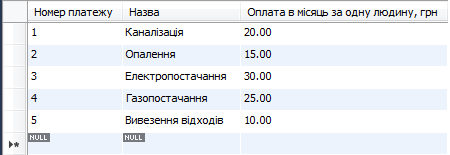 Рисунок 3.1 – Записи таблиці «Види платежів»SELECT *FROM `оплата комунальних платежів`.`мешканці`;Результат зображено на рис. 3.2.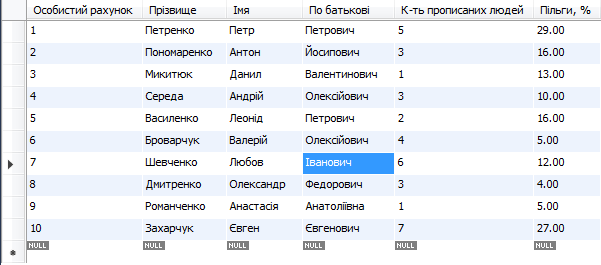 Рисунок 3.2 – Записи таблиці «Мешканці»SELECT *FROM `оплата комунальних платежів`.`мешканець оплатив комунальний платіж`;Результат зображено на рис. 3.3.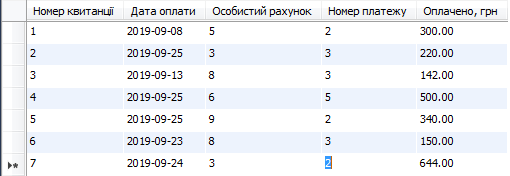 Рисунок 3.3 – Записи таблиці «Мешканець оплатив комунальний платіж»Висновки:В результаті виконання лабораторної роботи була створена база даних, відповідно до варіанта. Створені таблиці. Для таблиць були визначені всі обмеження цілісності. Кожна таблиця була заповнена даними, результат представлений на рисунках 1-3.Лабораторна робота № 2. Однотабличні запити на зчитування, зміну та   додавання інформації.Мета роботи: отримати навички створення запитів, що зчитують, змінюють та додають інформацію до реляційної БД.Зміст звітуОзнайомитися з теорією створення запитів.Розробити та виконати запити, зазначені в вашому варіанті.Скласти та реалізувати свої три однотабличні запити.Перевірити правильність роботи створених запитів.Оформити звіт.ЗавданняРеалізувати запити, які повертають всі рядки і всі стовпці кожної зі створених в лабораторній роботі №1 таблиць.Виконати запити, зазначені в вашому варіанті.Скласти та реалізувати свої три однотабличні запити.Перевірити правильність роботи створених запитів.Оформити звіт.Приклад  виконання лабораторної роботи № 2Варіант №6Запити, які повертають всі рядки і всі стовпці кожної зі створених в лабораторній роботі №1 таблиць.Запит, що повертає всі рядки та стовбці таблиці Види платежів, результат якого зображено на рисунку 1.1:SELECT * FROM `види платежів`;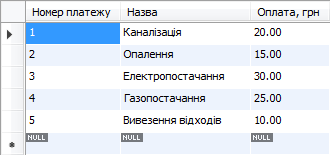 Рисунок 1.1 – Записи таблиці Види платежівЗапит, що повертає всі рядки та стовбці таблиці Мешканці, результат якого зображено на рисунку 1.2:SELECT * FROM мешканці;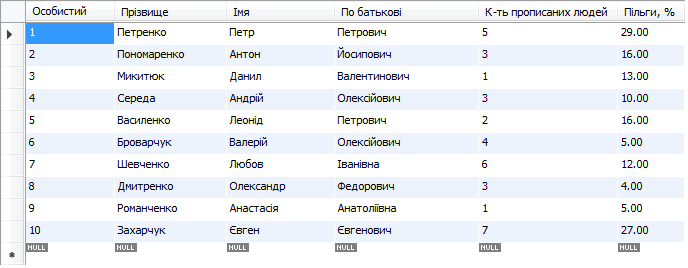 Рисунок 1.2 – Записи таблиці Види платежівЗапит, що повертає всі рядки та ствобці таблиці Мешканець оплатив комунальний платіж, результат якого зображено на рисунку 1.3:SELECT * FROM `мешканець оплатив комунальний платіж`;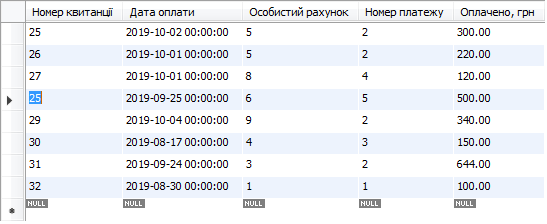 Рисунок 1.3 – Записи таблиці Види платежівЗапити мого варіанту:Вивести алфавітний список прізвищ та ініціалів мешканців з номерами особових рахунків, відсортоване за відсотком знижки.SELECT `Особистий рахунок`,concat(`Прізвище`,' ',left(`Імя`,1),'. ',left(`По батькові`,1),'.') as ПІБ,`Пільги, %`FROM `мешканці`Order by `Пільги, %`, `Прізвище`;Результат виконання запиту зображено на рисунку 2.1: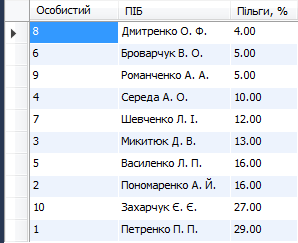 Рисунок 2.1 – Алфавітний список прізвищ та ініціалів мешканців з номерами особових рахунків, відсортоване за відсотком знижки.Вивести значення максимального, мінімального, середнього платежів і загальну суму всіх платежів.SELECT    MAX(`Оплачено, грн`) as 'Максимальна оплата платежу',     MIN(`Оплачено, грн`) as 'Минимальная оплата платежу',     Round(AVG(`Оплачено, грн`),2) as 'Середня оплата платежу',    SUM(`Оплачено, грн`) as 'Загальна сума оплати платежів'FROM `мешканець оплатив комунальний платіж`;Результат виконання запиту зображено на рисунку 2.2: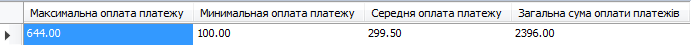 Рисунок 2.2 – Значення максимального, мінімального, середнього платежів і загальна сума всіх платежівВивести загальну суму платежів, внесену мешканцями за N-й місяць.SELECT    SUM(`Оплачено, грн`) AS 'Загальна сума платежів'    FROM `мешканець оплатив комунальний платіж`WHERE Month(`Дата оплати`)= 9;Результат виконання запиту зображено на рисунку 2.3: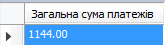 Рисунок 2.3 – Загальна сума платежів, внесена мешканцями за N-й (9й) місяцьВивести номери тих платежів, сумарна оплата за які в N-му місяці склала більше M грн.SELECT `Номер платежу`FROM `мешканець оплатив комунальний платіж`WHERE month(`Дата оплати`) = 10GROUP BY `Номер платежу`  HAVING SUM(`Оплачено, грн`) > 200  Результат виконання запиту зображено на рисунку 2.4: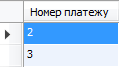 Рисунок 2.4 – Номери тих платежів, сумарна оплата за які в N-му (10му) місяці склала більше M (200) грн.Для особового рахунку N і номера платежу M вивести останню суму оплати.SELECT * FROM `мешканець оплатив комунальний платіж`Where (`Особистий рахунок`=5 and `Номер платежу`=2)ORDER BY `Дата оплати` descLIMIT 1Результат виконання запиту зображено на рисунку 2.5: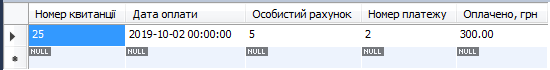 Рисунок 2.5 – Остання сума оплати для особового рахунку N (5) і номера платежу M (2)Мої три однотабличні запити:Вивести загальну суму оплати для кожного особового рахунку:select `Особистий рахунок`, sum(`Оплачено, грн`) as 'Всього оплачено'from `мешканець оплатив комунальний платіж`group by `Особистий рахунок`Результат виконання запиту зображено на рисунку 3.1: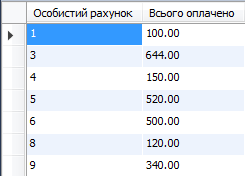 Рисунок 3.1 – Загальна сума оплати для кожного особового рахункуКількість людей, що внесли оплату в місяці M (10) за Nй(2) вид платежу.SELECT Count(*) as 'Кількість людей', month(`Дата оплати`) as 'Місяць оплати', `Номер платежу`FROM `мешканець оплатив комунальний платіж`WHERE (month(`Дата оплати`) = 10 and `Номер платежу`=2)Результат виконання запиту зображено на рисунку 3.2: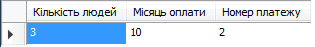 Рисунок 3.2 – Кількість людей, що внесли оплату в місяці M (10) за Nй(2) вид платежуВивести рейтинг, який складається з 3х найдорожчих платежів.SELECT Назва, `Оплата, грн`FROM `види платежів`ORDER BY `Оплата, грн` descLIMIT 3Результат виконання запиту зображено на рисунку 3.3: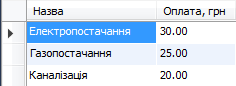 Рисунок 3.3 – Рейтинг з 3х  найдорожчих платежівВисновки:В результаті виконання лабораторної роботи було створено та виконано 5 запитів в базі даних, створеній в лабораторній роботі №1. Запити створювались за умовою в варіанті №6. Також було складено 3 однотабличних запити.Лабораторна Робота № 3 Багатотабличні запити, зовнішнє з’єднання таблиць,   вкладені підзапитиМета роботи: отримання навичок створення багато табличних запитів до баз даних.Зміст звітуОпис варіанту.Програмний код.Копії екранів, що підтверджують виконання.Блок-схеми алгоритмів.Висновки.ЗавданняЗнайти декартовий добуток двох (трьох) таблиць, створених в лабораторній роботі №1, пояснити отриману кількість рядків в результуючій таблиці.Виконати запити, вказані в варіанті (кожен пункт завдання реалізується одним оператором Select).Скласти та реалізувати свої три багатотабличні запити.Перевірити правильність роботи створених запитів.Оформити звіт.Приклад виконання лабораторної роботи № 3Варіант №6Запит для знаходження декартового добутку таблиць Мешканці та «Мешканець оплатив комунальний платіж», результат якого зображено на рисунку 1.1:SELECT мешканці.*, `мешканець оплатив комунальний платіж`.*FROM мешканці, `мешканець оплатив комунальний платіж`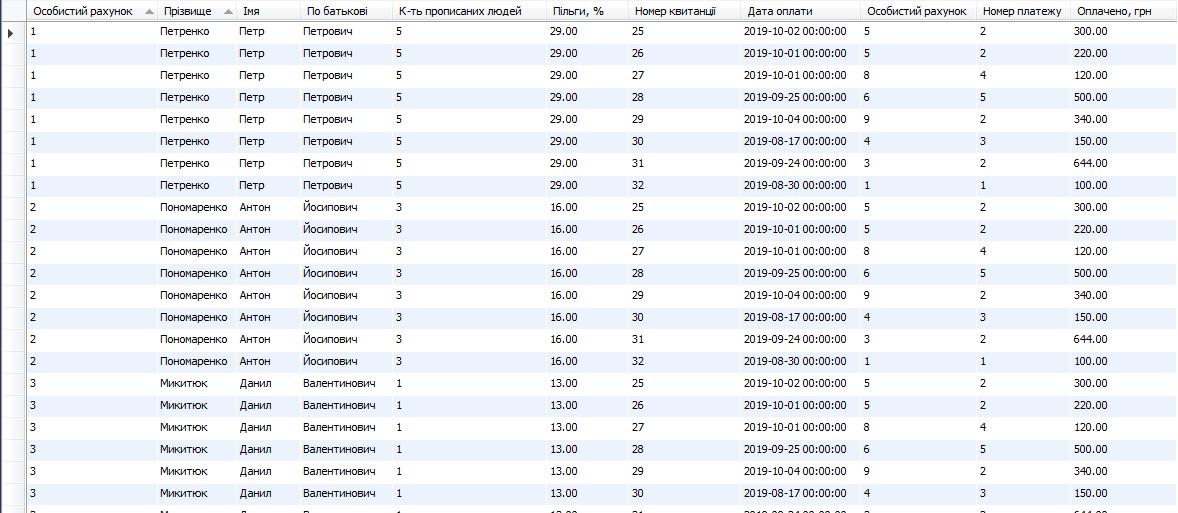 Рисунок 1.1 – Записи таблиці Види платежівВ отриманій таблиці 80 рядків. Ця кількість зумовлена тим, що кожен рядок таблиці Мешканці (8 рядків) з’єднався з кожним рядком таблиці «Мешканець оплатив комунальний платіж» (10 рядків), в добутку маємо 80 рядків, хоча більшість рядків – «інформаційний шум». Запити мого варіанту:Запит, що виводить загальну суму заданого по назві платежу, внесеного мешканцями за останній квартал. SELECT SUM(`Оплачено, грн`) AS 'Загальна сума', QUARTER(`мешканець оплатив комунальний платіж`.`Дата оплати`) AS КварталFROM `види платежів`,`мешканець оплатив комунальний платіж`WHERE `види платежів`.Назва='Опалення' AND `види платежів`.`Номер платежу`=`мешканець оплатив комунальний платіж`.`Номер платежу`AND QUARTER(`мешканець оплатив комунальний платіж`.`Дата оплати`)=QUARTER(NOW())Результат виконання запиту зображено на рисунку 2.1: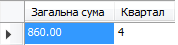 Рисунок 2.1 – Загальна сума заданого по назві платежу (Опалення), внесеного мешканцями за останній кварталЗапит, що виводить для мешканця з особистим рахунком N назву та дату платежів, які були зроблені за останній місяць, а також номера відповідних квитанцій. SELECT `Особистий рахунок`, Назва AS 'Назва платежу', `Дата оплати`, `Номер квитанції`FROM `види платежів`,`мешканець оплатив комунальний платіж`WHERE `види платежів`.`Номер платежу`=`мешканець оплатив комунальний платіж`.`Номер платежу`AND MONTH(`Дата оплати`)=MONTH(NOW()) AND `Особистий рахунок`=5Результат виконання запиту зображено на рисунку 2.2: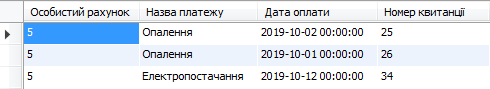 Рисунок 2.2 – Назва та дата платежів, які були зроблені за останній місяць, а також номера відповідних квитанцій для мешканця з особистим рахунком 5Вивести назву тих платежів, сумарна оплата за які в N-му місяці склала більше M грн.SELECT `види платежів`.Назва AS 'Назва платежу', MONTH(`Дата оплати`) AS Місяць, SUM(`Оплачено, грн`) AS 'Сумарна оплата'FROM `види платежів`, `мешканець оплатив комунальний платіж`WHERE `види платежів`.`Номер платежу`=`мешканець оплатив комунальний платіж`.`Номер платежу` and MONTH(`Дата оплати`)=9GROUP BY `мешканець оплатив комунальний платіж`.`Номер платежу`  HAVING SUM(`Оплачено, грн`) > 200  Результат виконання запиту зображено на рисунку 2.3: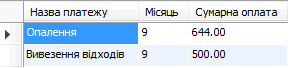 Рисунок 2.3 – Назви тих платежів, сумарна оплата за які в N-му (9му) місяці склала більше M (200) грн.Для кожного мешканця вивести число платежів, які були ним зроблені за останній місяць (якщо їх немає, то повинен виводитись 0).SELECT мешканці.`Особистий рахунок`, CONCAT(`Прізвище`,' ',LEFT(`Імя`,1),'. ',LEFT(`По батькові`,1),'.') AS ПІБ,COUNT(`Мешканці оплата`.`Особистий рахунок`) AS 'Число платежів'FROM мешканці LEFT JOIN (SELECT * FROM `мешканець оплатив комунальний платіж` WHERE MONTH(`мешканець оплатив комунальний платіж`.`Дата оплати`)=MONTH(NOW())) `Мешканці оплата` ON мешканці.`Особистий рахунок`=`Мешканці оплата`.`Особистий рахунок`GROUP BY `Мешканці оплата`.`Особистий рахунок`, мешканці.`Особистий рахунок` Результат виконання запиту зображено на рисунку 2.4: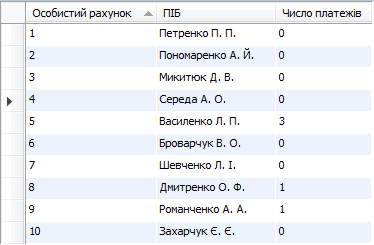 Рисунок 2.4 – Число платежів, які були ним зроблені кожним мешканцем за останній місяцьДля кожного мешканця вивести вид останнього платежу та його суму.select мешканці.`Особистий рахунок`,concat(мешканці.`Прізвище`,' ',left(мешканці.`Імя`,1),'. ',left(мешканці.`По батькові`,1),'.') as ПІБ, `Платежі`.Назва as `Вид платежу`, `Платежі`.`Дата оплати` as `Дата платежу`, `Платежі`.`Оплачено, грн` as `Сума платежу`from мешканці left join (select MK.`Особистий рахунок`, VP.Назва, MK.`Оплачено, грн`, MK.`Дата оплати`from `мешканець оплатив комунальний платіж` MK join `види платежів` VP on MK.`Номер платежу`=VP.`Номер платежу`where ((select `Номер квитанції` from `мешканець оплатив комунальний платіж` MO where (MO.`Особистий рахунок`=MK.`Особистий рахунок`) order by `Дата оплати` desc limit 1)=MK.`Номер квитанції`)) `Платежі`  on мешканці.`Особистий рахунок`=`Платежі`.`Особистий рахунок`  Результат виконання запиту зображено на рисунку 2.5: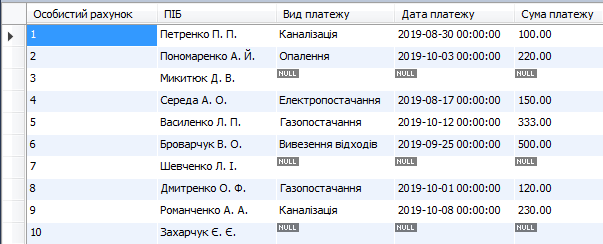 Рисунок 2.5 –Вид останнього платежу та його сума для кожного мешканця Мої три багатотабличні запити:Вивести загальну суму оплати, кількість платежів та назву для кожного виду платежу:select VP.Назва, count(*) as `Кількість платежів`, sum(MP.`Оплачено, грн`) as `Всього оплачено`from `види платежів` VP left join `мешканець оплатив комунальний платіж` MP on VP.`Номер платежу`=MP.`Номер платежу`group by VP.`Номер платежу` Результат виконання запиту зображено на рисунку 3.1: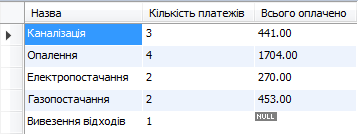 Рисунок 3.1 – Загальна сума оплати, кількість платежів та назва для кожного виду платежуВивести для кожного мешканця загальну суму оплати по платежу з номером N.select мешканці.`Особистий рахунок`, concat(мешканці.`Прізвище`,' ',left(мешканці.`Імя`,1),'. ',left(мешканці.`По батькові`,1),'.') as ПІБ, `Платежі`.Назва as `Вид платежу`, sum(`Платежі`.`Оплачено, грн`) as `Загальна сума оплати`from мешканці left join(select MK.`Особистий рахунок`, VP.Назва, MK.`Оплачено, грн`, MK.`Дата оплати`from `мешканець оплатив комунальний платіж` MK join `види платежів` VP on MK.`Номер платежу`=VP.`Номер платежу`where VP.`Номер платежу`=2) `Платежі` on мешканці.`Особистий рахунок`=`Платежі`.`Особистий рахунок`group by мешканці.`Особистий рахунок` Результат виконання запиту зображено на рисунку 3.2: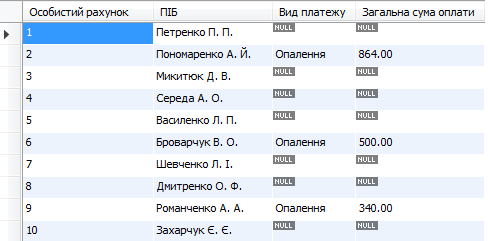 Рисунок 3.2 – Загальна сума оплати по платежу з номером N (2)Вивести список мешканців та їх загальну суму оплати платежів за попередній місяць:select  concat(мешканці.`Прізвище`,' ',left(мешканці.`Імя`,1),'. ',left(мешканці.`По батькові`,1),'.') as ПІБ, sum(`Платежі`.`Оплачено, грн`) as `Загальна сума оплати`,  month(Платежі.`Дата оплати`) as `Місяць`from мешканці join `мешканець оплатив комунальний платіж` Платежі on мешканці.`Особистий рахунок`=Платежі.`Особистий рахунок`group by мешканці.`Особистий рахунок`, month(Платежі.`Дата оплати`)having month(now())-`Місяць`=1 Результат виконання запиту зображено на рисунку 3.3: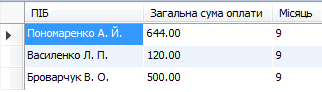 Рисунок 3.3 – Список мешканців та їх загальна суму оплати платежів за попередній місяцьВисновки:В результаті виконання лабораторної роботи було створено та виконано 1 запит на пошук декартового добутку двох таблиць та 5 запитів за умовою в варіанті №6. Також було складено 3 багатотабличних запити. Запити були створені за допомогою зовнішніх з’єднань таблиць та вкладених підзапитів.Лабораторна робота № 4 Створення програмних пакетів PL/SQL, робота з курсорамиМета роботи: отримання навичок використання курсорів у простих процедурах та функціях мовою PL/SQL.Зміст звітуПостановка задачі.Програмний код процедур та функційКопії екрана, що дітверджують виконання.ВисновкиЗавданняВизначити склад заголовку та тіла пакету.Заголовок пакету обов’язково повинен включати в себе указані в варіанті процедури та функції, а також визначення курсорів з параметрами, побудованих по будь-яким двом операторам Select з попередньої роботи.Для кожної таблиці з первинним ключем, який генерується послідовністю, пакет повинен містити функцію, яка в якості параметра приймає значення полів запису, за винятком первинного ключа. Ця функція повинна отримувати з послідовності новий первинний ключ, вставляти нову запис в таблицю з цим ключем та зі вказаними у вигляді параметрів значеннями полів. Функція повинна повертати первинний ключ вставленої записи або NULL, якщо запис не була вставлена.Тіло пакета, окрім реалізації процедур та функцій, оголошених в заголовку, може додатково включати допоміжні підпрограми.Створити та налагодити пакет (всі процедури повинні передбачати обробку аномальних ситуацій).Перевірити коректність курсорів.Приклад виконання лабораторної рооти № 4Умова варіанту №6Пакет повинен включати в себе:процедуру, яка за номером особистого рахунку мешканця та назві платежу за поточною датою оформлює квитанцію про оплату;функцію, яка за номером особистого рахунку через кому виводить номера оплачених квитанцій за певний період часу, а також виводить їх суму;функцію, яка для конкретного періоду часу через кому виводить назву всіх платежів та загальну суму оплати за ними.Хід виконання роботиСклад таблиць:Таблиця «Види платежів»:SELECT * FROM `види платежів`;Результат зображено на рисунку 1: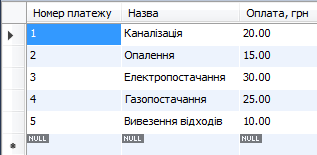 Рисунок 1 – Дані таблиці «Види платежів»Таблиця «Мешканець оплатив комунальний платіж»:SELECT * FROM `мешканець оплатив комунальний платіж`;Результат зображено на рисунку 2: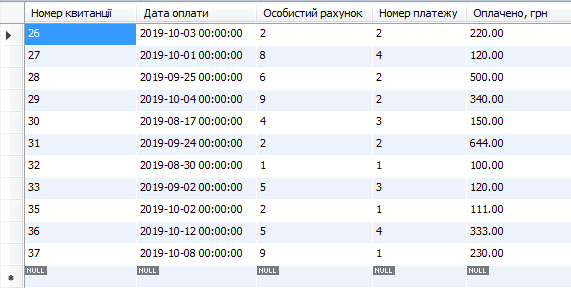 Рисунок 2 – Дані таблиці «Мешканець оплатив комунальний платіж»Таблиця «Мешканці»:SELECT * FROM мешканці;Результат зображено на рисунку 3: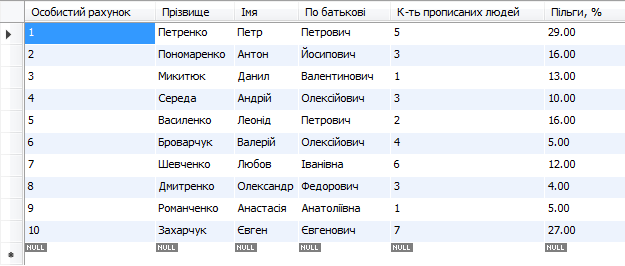 Рисунок 3 – Дані таблиці «Мешканці»Створення необхідних функцій та процедурКод процедури:DELIMITER $$CREATE DEFINER=`root`@`localhost` PROCEDURE `Оформити квитанцію`(№Рахунку int(11), Назва_Платежу varchar(45))BEGIN	declare Результат varchar(500) default "";     declare Мешканець varchar(195) default "";     declare `К-ть_Людей` int(11) default 0;	declare №Платежу int(11) default 0;	declare Пільги decimal(10,2) default 0;    declare Оплата decimal(10,2) default 0;    declare ДоОплати decimal(10,2) default 0;    declare Мешканці Cursor for SELECT concat(мешканці.`Прізвище`,' ',left(мешканці.`Імя`,1),'. ',left(мешканці.`По батькові`,1),'.') as ПІБ, `К-ть прописаних людей`, `Пільги, %` FROM оплата_комунальних_платежів.мешканці where `Особистий рахунок`=№Рахунку;    declare Види_платежів Cursor for SELECT `Оплата, грн`, `Номер платежу` FROM оплата_комунальних_платежів.`види платежів` where Назва=Назва_Платежу;    open Мешканці;    Fetch Мешканці into Мешканець,`К-ть_Людей`, Пільги;     close Мешканці;	open Види_платежів;    Fetch Види_платежів into Оплата, №Платежу;     close Види_платежів;    set ДоОплати=`К-ть_Людей`*Оплата*(1-Пільги/100);    insert `мешканець оплатив комунальний платіж` set `Дата оплати`=Now(), `Особистий рахунок`=№Рахунку,     `Номер платежу`=№Платежу, `Оплачено, грн`=ДоОплати;END$$DELIMITER ;Результат роботи процедури зображено на рисунку 4 для вхідних даних:CALL `оплата_комунальних_платежів`.`Оформити квитанцію`(7, 'Каналізація');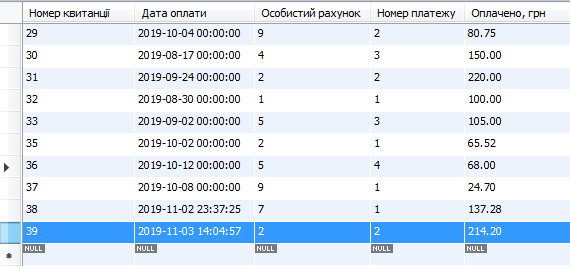 Рисунок 4 – Результат роботи процедуриКод функції:DELIMITER $$CREATE DEFINER=`root`@`localhost` FUNCTION `Список квитанцій`(№Рахунку int(11), Початок_Періоду DATE, Кінець_Періоду DATE) RETURNS varchar(200) CHARSET cp1251BEGIN	declare done int default 0;	declare result varchar(200) default "";	declare №Квитанції int(11) default 0;    declare Сума_Оплати decimal(10,2) default 0;	declare Платежі Cursor for select `Номер квитанції`, `Оплачено, грн` from `мешканець оплатив комунальний платіж` 	 where (`Особистий рахунок`=№Рахунку) and  (`Дата оплати` BETWEEN Початок_Періоду AND Кінець_Періоду);	DECLARE CONTINUE HANDLER FOR SQLSTATE '02000' SET done=1;    set result=Concat("Період з ",Початок_Періоду," по ",Кінець_Періоду,": ");    open Платежі;    while done=0 do		fetch Платежі into №Квитанції,Сума_Оплати;		if done=0 then         set result=Concat(result,"№",№Квитанції," - ",Сума_Оплати," грн.; ");        end if;    End while;    close Платежі;RETURN result;END$$DELIMITER ; Запуск та результат роботи функції зображено на рисунку 5: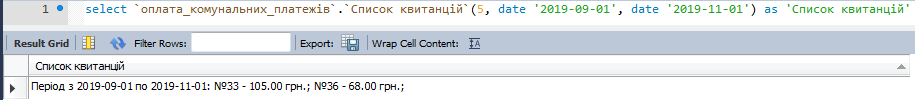 Рисунок 5 – Результат роботи функціїКод функції:DELIMITER $$CREATE DEFINER=`root`@`localhost` FUNCTION `Список платежів`(Початок_Періоду DATE, Кінець_Періоду DATE) RETURNS varchar(200) CHARSET cp1251BEGIN	declare done int default 0;	declare result varchar(200) default "";    declare Назва_Платежу varchar(45) default "";    declare Сума_Оплати decimal(10,2) default 0;    declare Дата_Оплати Date;	declare Платежі Cursor for     select VP.Назва, sum(MP.`Оплачено, грн`) as `Сума оплати`, MP.`Дата оплати` from `види платежів` VP join `мешканець оплатив комунальний платіж` MP on VP.`Номер платежу`=MP.`Номер платежу`where (MP.`Дата оплати` BETWEEN Початок_Періоду AND Кінець_Періоду)group by VP.Назва;	DECLARE CONTINUE HANDLER FOR SQLSTATE '02000' SET done=1;    set result=Concat("Період з ",Початок_Періоду," по ",Кінець_Періоду,": ");    open Платежі;    while done=0 do		fetch Платежі into Назва_Платежу,Сума_Оплати,Дата_Оплати;		if done=0 then         set result=Concat(result,Назва_Платежу," - ",Сума_Оплати," грн.; ");        end if;    End while;    close Платежі;RETURN result;END$$DELIMITER ;Запуск та результат роботи функції зображено на рисунку 6: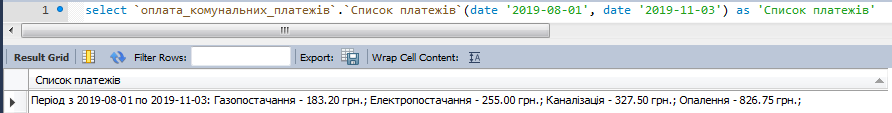 Рисунок 6 – Результат роботи функціїВисновки:В результаті виконання лабораторної роботи було розроблено процедури та функції, що зберігаються, згідно з умовою варіанту. Також були проведені їх виклики та перевірки на працездатність.Лабораторна Робота № 5 Тригери баз данихМета роботи: отримання навичок використання тригерів для роботи з базою даних.Зміст звітуПостановка задачі.Програмний кодКопії екрану, що підтверджують виконання програмиВисновокЗавданняСтворити тригери, які повинні виконувати задачі, вказані в варіанті.Для кожної таблиці, яка має первинний ключ, що генерується послідовністю, створити тригер для автоматичної генерації цього первинного ключа при вставці.Здійснити денормалізацію однієї з таблиць, додавши в неї підсумкове поле та забезпечити коректність інформації в цьому полі за допомогою тригеру.За допомогою тригерів до однієї з таблиць додати журнал, в якому повинні бути зафіксовані відомості про певні дії користувачів над цією таблицею.Протестувати створені тригери.Оформити звіт.Приклад виконання лабораторної роботи №5Умова варіанту №6Створити тригер, який буде перевіряти оплату комунальних платежів; якщо мешканець оплатив після 15го числа звітного місяця, то йому начисляється пеня в розмірі 0,5% за кожний прострочений день.Тригер, виконуючий певну функцію, задану варіантомПеревірка повинна відбуватись при додаванні або при зміні записів, а отже тригер буде створено для оновлення та додавання записів.Код тригеру на додавання:DELIMITER $$CREATE DEFINER=`root`@`localhost` TRIGGER мешканець_оплатив_комунальний_платіж_Before_Insert BEFORE INSERT ON `мешканець оплатив комунальний платіж` FOR EACH ROWBEGIN    declare Дата_оплати Date;    declare Кількість_днів int(11);    declare Сума_оплати decimal(10,2);    set Дата_оплати=new.`Дата оплати`;    set Сума_оплати=new.`Оплачено, грн`;    if Day(Дата_оплати)>15 then		set new.Пеня=0.005*Сума_оплати*(Day(Дата_оплати)-15);    END IF;  end$$Код тригеру на оновлення:DELIMITER $$CREATE DEFINER=`root`@`localhost` TRIGGER мешканець_оплатив_комунальний_платіж_Before_Update BEFORE UPDATE ON `мешканець оплатив комунальний платіж` FOR EACH ROWBEGIN    declare Дата_оплати Date;    declare Кількість_днів int(11);    declare Сума_оплати decimal(10,2);    set Дата_оплати=new.`Дата оплати`;    set Сума_оплати=new.`Оплачено, грн`;    if Day(Дата_оплати)>15 then		set new.Пеня=0.005*Сума_оплати*(Day(Дата_оплати)-15);    END IF;  end$$Для перевірки тригеру виконаємо наступний запит:INSERT INTO ` мешканець оплатив комунальний платіж` (`Дата оплати`, `Особистий рахунок`, `Номер платежу`, `Оплачено, грн`) VALUES ('2019-10-22 00:00:00', '6', '3', '209');Результат запиту зображено на рисунку 1: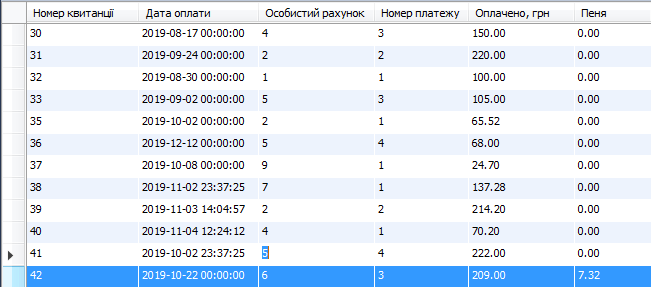 Рисунок 1 – Приклад вставки запису, для якого начисляється пеняВ базі даних, розробленій в першій лабораторній робот, ключі з послідовностями є в трьох таблицях: мешканці, види платежів, мешканець оплатив комунальний платіж.Код тригеру на BEFORE INSERT для таблиці мешканці:DELIMITER $$CREATE DEFINER=`root`@`localhost` TRIGGER мешканці_BEFORE_INSERT BEFORE INSERT ON `мешканці` FOR EACH ROWBEGIN	declare inc int(10) default 1;	select `Особистий рахунок` into inc 	from `мешканці`	order by `Особистий рахунок` desc limit 1;	set new.`Особистий рахунок`=inc+1;	end$$Код тригеру на BEFORE INSERT для таблиці види платежів:DELIMITER $$CREATE DEFINER=`root`@`localhost` TRIGGER Види_платежів_BEFORE_INSERT BEFORE INSERT ON `види платежів` FOR EACH ROWBEGIN	declare inc int(10) default 1;		select `Номер платежу` into inc 	from `види платежів`	order by `Номер платежу` desc limit 1;	set new.`Номер платежу`=inc+1;	end$$Код тригеру на BEFORE INSERT для таблиці мешканець оплатив комунальний платіж:DELIMITER $$CREATE DEFINER=`root`@`localhost` TRIGGER Види_платежів_BEFORE_INSERT BEFORE INSERT ON ` мешканець оплатив комунальний платіж ` FOR EACH ROWBEGIN	declare inc int(10) default 1;	select `Номер квитанції` into inc 	from `мешканець оплатив комунальний платіж`	order by `Номер квитанції` desc limit 1;	set new.`Номер квитанції`=inc+1; end$$Ці тригери знаходять останній за ключем запис та додають до ключа новоствореного запису значення+1.Денормалізація таблиці та підсумкове полеДодам в таблицю Мешканці підсумкове поле, яке буде містити в собі кількість оплачених платежів з таблиці Мешканець оплатив комунальний платіж.Код запиту для зміни таблиці:Alter table мешканці add Column Кількість оплачених платежів INT(11);Тепер додам 2 тригера на додавання та видалення даних для таблиці Мешканець оплатив комунальний платіж.Код тригеру на додавання даних:DELIMITER $$CREATE DEFINER=`root`@`localhost` trigger перевірка_кільк_платежів_AIafter insert on `мешканець оплатив комунальний платіж`for each rowbegin	declare done int default 0;	declare №Рахунку int (11);    declare Кількість_Платежів int (11);	declare Платежі Cursor for	Select `Особистий рахунок`, count(*) Кількість from `мешканець оплатив комунальний платіж`	group by `Особистий рахунок`;	DECLARE CONTINUE HANDLER FOR SQLSTATE '02000' SET done=1;	open Платежі;    while done=0 do		fetch Платежі into №Рахунку,Кількість_Платежів;		if done=0 then 			UPDATE мешканці SET `Кількість оплачених платежів` = Кількість_Платежів			WHERE `Особистий рахунок`=№Рахунку;        end if;    End while;    close Платежі;end$$Код тригеру на видалення даних:DELIMITER $$CREATE DEFINER=`root`@`localhost` trigger перевірка_кільк_платежів_ADafter delete on `мешканець оплатив комунальний платіж`for each rowbegin	declare done int default 0;	declare №Рахунку int (11);    declare Кількість_Платежів int (11);	declare Платежі Cursor for	Select `Особистий рахунок`, count(*) Кількість from `мешканець оплатив комунальний платіж`	group by `Особистий рахунок`;	DECLARE CONTINUE HANDLER FOR SQLSTATE '02000' SET done=1;	open Платежі;    while done=0 do		fetch Платежі into №Рахунку,Кількість_Платежів;		if done=0 then 			UPDATE мешканці SET `Кількість оплачених платежів` = Кількість_Платежів			WHERE `Особистий рахунок`=№Рахунку;        end if;    End while;    close Платежі;end$$Для перевірки тригеру виконаємо наступний запит:DELETE FROM `оплата_комунальних_платежів`.`мешканець оплатив комунальний платіж` WHERE `Номер квитанції`='42';Результат запиту зображено на рисунку 2: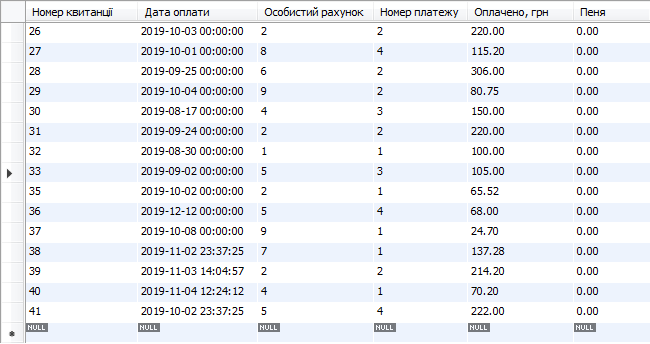 Рисунок 2 – Всі записи таблиці мешканець оплатив комунальний платіжПісля виконання цього запису в таблиці спрацює тригер та змінить обчислить підсумкове поле в таблиці Мешканці. Записи цієї таблиці зображено на рисунку 3: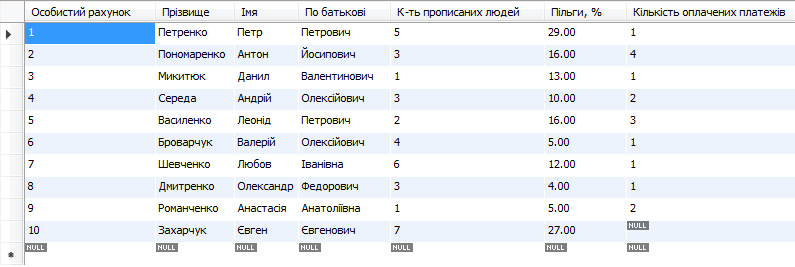 Рисунок 3 - Всі записи таблиці МешканціФіксування дій через тригери в іншу таблицюСтворюю для таблиці мешканець оплатив комунальний платіж 3 тригера (видалення, оновлення, додавання), які будуть заносити данні в таблицю Журнал_Операцій: Користувач, Дата_Операції, Операція, Значення_ключа. Код запиту на створення таблиці:CREATE TABLE `журнал_операцій` (  `Користувач` varchar(50) DEFAULT NULL,  `Дата_операції` datetime DEFAULT NULL,  `Операція` varchar(50) DEFAULT NULL,  `Значення_ключа` int(10) DEFAULT NULL) ENGINE=InnoDB DEFAULT CHARSET=cp1251;Тепер додаю тригери для таблиці мешканець оплатив комунальний платіж для кожної BEFORE події:Код для тригеру Insert before:DELIMITER $$CREATE DEFINER=`root`@`localhost` TRIGGER мешканець_оплатив_комунальний_платіж_Before_Insert BEFORE INSERT ON `мешканець оплатив комунальний платіж` FOR EACH ROWBEGINinsert into журнал_операцій values( current_user(), now(), 'додавання запису', new.`Номер квитанції`);end$$Код для тригеру update before:DELIMITER $$CREATE DEFINER=`root`@`localhost` TRIGGER мешканець_оплатив_комунальний_платіж_Before_Update BEFORE UPDATE ON `мешканець оплатив комунальний платіж` FOR EACH ROWBEGINinsert into журнал_операцій values( current_user(), now(), 'змінення запису', new.`Номер квитанції`); end$$Код для тригеру delete before:DELIMITER $$CREATE DEFINER=`root`@`localhost` TRIGGER мешканець_оплатив_комунальний_платіж_Before_Delete BEFORE DELETE ON `мешканець оплатив комунальний платіж` FOR EACH ROWBEGINinsert into журнал_операцій values( current_user(), now(), 'видалення запису', old.`Номер квитанції`); end$$Результат роботи тригерів зображено на рисунку 4.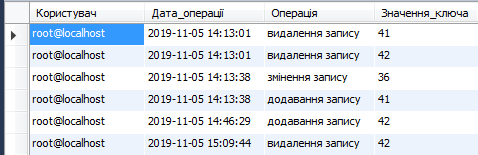 Рисунок 4 – Результат роботи тригерівВисновки:В результаті виконання лабораторної роботи були створені різноманітні тригери для бази даних, розробленої в попередніх лабораторних роботах. Робота тригерів була протестована на коректністьЛабораторна робота № 6 Побудова ER-моделі предметної області.Мета роботи: отримати навички з виконання первинних етапів проектування бази даних у сучасних середовищах.Зміст звітуПостановка задачі.Програмний кодКопії екрану, що підтверджують виконання програмиВисновокЗавданняПобудувати діаграму варіантів використання для програмного забезпечення та виконати її аналіз для виявлення тих функцій ПЗ, які потребують збереження, вилучення та обробки даних.Виділити сутності предметної області та їх атрибути.Встановити зв’язки між виділеними сутностями.Назвати виділені зв’язки та встановити їх кратність.Відобразити виділені сутності та зв’язки за допомогою обраної нотації.Оформити звіт.Варіант №6Відділ продаж фірмиПрограмне забезпечення повинне забезпечувати облік замовлень на поставку виготовлених фірмою виробів.В програмі повинні бути передбачені наступні функції:облік виготовлених виробів та норм матеріалів для їх виготовлення;облік матеріалів;облік клієнтів фірми;облік замовлень на виготовлення виробів;формування квитанції на оплату замовлення;аналіз можливості реалізації замовлення з врахуванням наявних ресурсів;закупка необхідних матеріалів (формування закупівельної відомості);система знижок для постійних клієнтів.Хід виконання роботиНа рисунку 1 представлена діаграма варіантів використання для системи, яка забезпечує облік замовлень на поставку виготовлених фірмою виробів.В результаті проведеного аналізу діаграми варіантів використання були виділені такі варіанти використання, які потребують взаємодії з БД, а саме:додати данні клієнта;редагувати данні клієнта;видалити данні клієнта;розрахувати знижку;формування квитанції на оплату замовлення;формування замовлення;видалити замовлення;аналіз можливості реалізації замовлення;редагувати замовлення;додати виріб;видалити виріб;редагувати виріб;додати матеріали;видалити матеріали;редагувати матеріали;формування закупівельної відомості.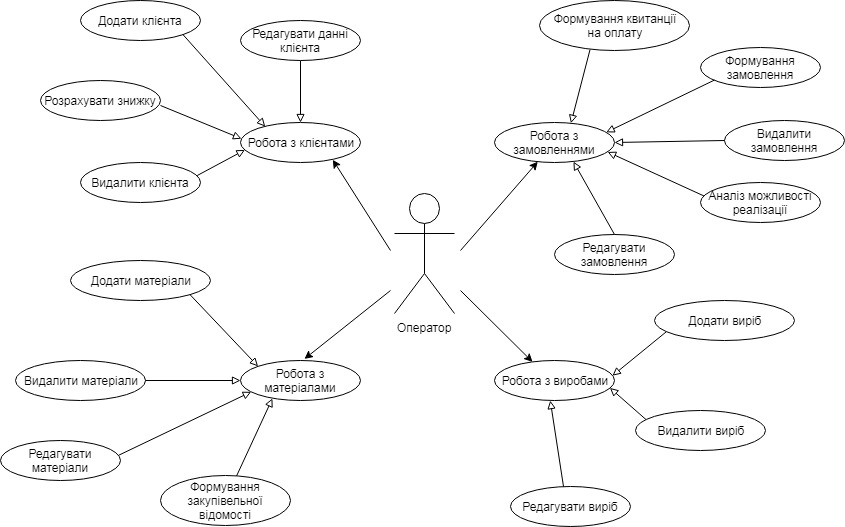 Рисунок 1 – Діаграма варіантів використання системи обліку замовлень на поставку виготовлених фірмою виробівВ результаті аналізу функцій розроблюваного ПЗ були виділені данні, які будуть зберігатись в БД: данні про клієнтів, замовлення, вироби та матеріали.На основі даних, які будуть зберігатись в БД в системі обліку замовлень на поставку виготовлених фірмою виробів, буде відбуватись формування замовлень клієнтів, аналіз можливості реалізації цих замовлень з поточними ресурсами, а також формуватиметься закупівельна відомість та генеруватиметься квитанція на оплату замовлення.В результаті аналізу предметної області були виділені сутності, що представлені на рисунку 2.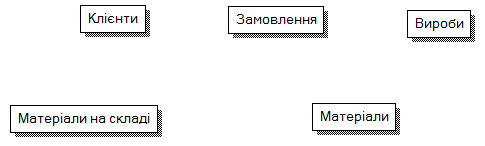 Рисунок 2 – Сутності предметної областіПісля виділення сутностей предметної області необхідно визначити атрибути сутності. На рисунку 3 приведені виділенні сутності з атрибутами, серед яких є помічені як ключові атрибути.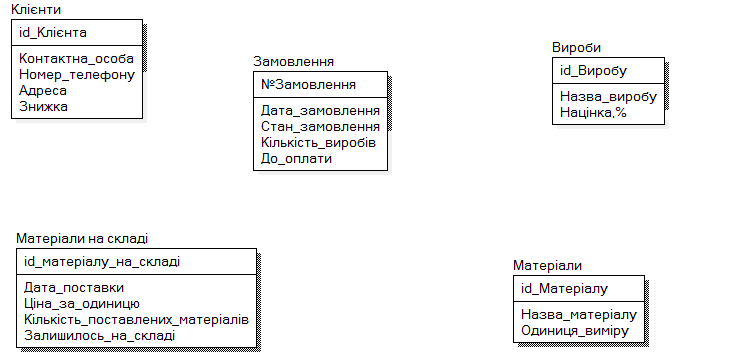 Рисунок 3 – Атрибути та первинні ключі сутностей предметної областіНаступним етапом побудування ER-моделі є визначення зав’язків між сутностями. На рисунку 4 приведені зв’язки між виділеними сутностями.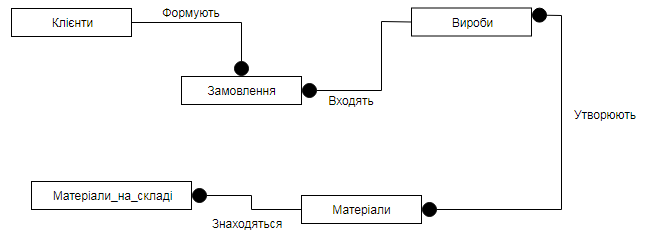 Рисунок 4 – Зв’язки між сутностями предметної областіВсі виділенні зв’язки між сутностями є обов’язковими. Таким чином, на рисунку 5 приведена ER-модель для системи, яка забезпечує облік замовлень на поставку виготовлених фірмою виробів, побудована за допомогою нотації IDEF1x и CASE-засобу ERWin Data Modeler 7.0.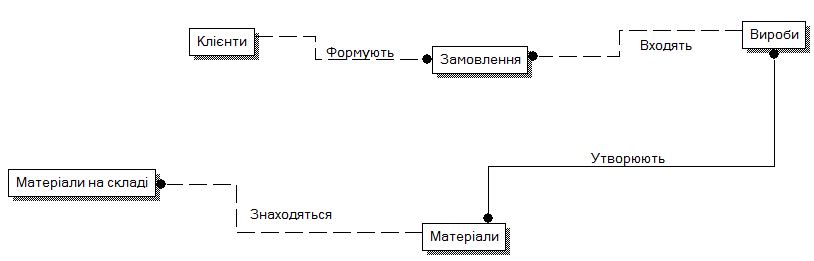 Рисунок 5 – ER-модель предметної області в нотації IDEF1xВисновки:В результаті виконання лабораторної роботи було побудовано діаграму варіантів використання та виділено сутності, атрибути та зв’язки для програмного забезпечення обліку замовлень на поставку виготовлених фірмою виробів.Лабораторна робота № 7 Побудова логічної моделі бази даних.Мета роботи: отримати навички побудови логічної моделі даних шляхом нормалізації відношень у сучасних інструментальних середовищахЗміст звітуПостановка задачі.Програмний кодКопії екрану, що підтверджують виконання програмиВисновокЗавданняВизначити набір таблиць бази даних.Реалізувати зв’язки між таблицями.Перевірити отримані таблиці на відповідність першій, другій, третій нормальній формам та нормальній формі Бойса-Кодда.В словесній формі сформувати запити до таблиць для покриття їх функціональності ПЗ.В словесній формі сформувати призначення зберігаємих процедур та функцій, а також тригерів для забезпечення функціональності розроблюваного програмного забезпечення.Приклад виконання лабораторної роботи №7Варіант №6 – Відділ продаж фірмиНа етапі логічного проектування БД необхідно на основі побудованої ER-моделі предметної області отримати схему реляційної бази даних.Для побудування реляційної схеми БД необхідно визначити набір відношень (таблиць) БД.Перетворення ER-моделі в схему реляційної БД за допомогою CASE-засобу ERWin Data Modeler 7.0 виконую за наступними правилами:кожній сутності ER-моделі ставиться у відповідність таблиця БД;зв’язки один-до-одного, один-до-багатьох реалізуються шляхом міграції первинного ключа батьківської сутності в дочірню.На рисунку 1 представлена схема таблиць БД для забезпечення обліку замовлень на поставку виготовлених фірмою виробів.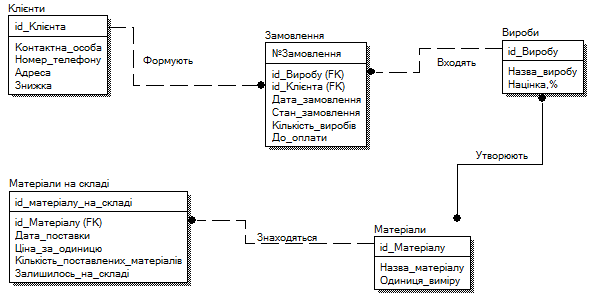 Рисунок 1 – Схема БДОписання всіх таблиць схеми реляційної ЮД для забезпечення обліку замовлень на поставку виготовлених фірмою виробів.Таблиця «Клієнти»Таблиця «Замовлення»Таблиця «Вироби»Таблиця «Матеріали»Таблиця «Матеріали_на_складі»Перевіримо побудовані відношення на відповідність третій нормальній формі. Наведені відношення знаходяться в першій нормальній формі (1NF), так як всі атрибути відношень приймають прості значення (отамарні або неділимі), які не є множинами або кортежем з більш елементарних складових.Наведені відношення знаходяться в другій нормальній формі (2NF), так як вони знаходяться в першій нормальній формі, та кожний неключовий атрибут мінімально функціонально залежить від свого первинного ключа.Наведені відношення знаходять в третій нормальній формі (3NF), так як вони знаходяться в другій нормальній формі, і кожний неключовий атрибут конкретного відношення нетранзитивно функціонально залежить від свого первинного ключа.Наведені відношення знаходяться в нормальній формі Бойса-Кодда (BCNF), так як вони знаходяться в третій нормальній формі, так як в них відсутні залежності атрибутів первинного ключа від неключових атрибутів.Запит на формування закупівельної відомості – який виводить загальну кількість та вартість поставлених матеріалів за датою поставки.Запит, що виводить загальну суму замовлень та кількість всіх виробів.Процедура, яка за id_матеріала, його кількістю та ціною за одиницю оформлює поставку на склад за поточною датою.Процедура, яка аналізує можливість реалізації замовлення, номер якого вказано в параметрі процедури, та реалізує його, якщо це можливо.Функція Квитанція_за_номером – яка за номером замовлення виводить квитанцію на оплату цього замовлення.Функція Ціна_виробу – яка за id виробу розраховує його ціну, в яку входить ціна матеріалу помножена на кількість матеріалів, які необхідні для виготовлення цього виробу. Зі складу обирається матеріал з найменшою ціною.Функція Аналіз_замовлення, яка перевіряє наявність необхідних матеріалів для виконання замовлення та повертає одне зі значень «Очікуються матеріали» або «Виконано».Тригер для таблиці Матеріали на складі, що спрацьовує при оформленні поставки матеріалу на склад та встановлює значення поля Залишилось_на_складі рівним полю Кількість_поставлених_матеріалів.Тригер для таблиці Замовлення, що спрацьовує при формуванні замовлення та перевіряє наявність необхідних матеріалів для виконання замовлення та відображає результат в полі Стан_замовлення та розраховує значення поля До_оплати по формулі: (Вартість виробу * Надбавка,% * Знижка,%) * Кількість_виробів. Процедура, яка розраховує знижку клієнтів в залежності від загальної суми замовлень за наступними правилами:знижка 2%, загальна сума замовлень від 3000 грн. до 4500 грн.;знижка 3%, загальна сума замовлень від 4500 грн. до 7000 грн.;знижка 5%, загальна сума замовлень від 7000 грн. до 10000 грн.;знижка 7%, загальна сума замовлень від 10000 грн. до 13000 грн.;знижка 8%, загальна сума замовлень від 13000 грн. до 15500 грн.;знижка 10%, загальна сума замовлень більше 15500 грн.Висновки:В результаті виконання лабораторної роботи було визначено набір таблиць БД та перевірено їх відповідність нормальним формам. Також в словесній формі було сформульовано запити до таблиць для покриття функціональності ПЗ, а також сформульовано призначення зберігаємих процедур, функцій та тригерів.Лабораторна робота № 8 Побудова фізичної моделі даних.Мета роботи: отримати навички побудови фізичної моделі даних у сучасних інструментальних середовищахЗміст звітуПостановка задачі.Програмний кодКопії екрану, що підтверджують виконання програмиВисновокЗавданняПеретворити зв’язки «багато-до-багатьох» між таблицями (створити асоціативну таблицю з додатковими атрибутами, якщо це необхідно).Обґрунтовано вибрати систему управління базами даних (СУБД).Назначити стовбцям таблиць типи даних, які підтримує вибрана СУБД, встановити обмеження на значення стовбців таблиць бази даних.Отримати SQL-скрипти для створення таблиць бази даних.Створити таблиці бази даних (виконати SQL-скрипти, отримані в попередньому пункті).Заповнити створені таблиці даними.Приклад виконання лабораторної роботиВаріант №6Відділ продаж фірмиВ першу чергу перетворюю зв’язок «багато-до-багатьох» шляхом створення асоціативної таблиці «Норма_матеріалів». Після цього починаю розробку фізичної моделі.  Для системи, яка забезпечує облік замовлень на поставку виготовлених фірмою виробів було вибрано СУБД MySQL та інструмент для роботи з ним - MySQL Workbench. Я обрав цю СУБД через те, що: вона підтримується на основних платформах Microsoft Windows, Mac OS X и Linux; вона має можливість представлення моделі БД в графічному вигляді, а також редагування даних в таблиці; вона має простий та функціональний механізм створення зав’язків між полями таблиць; вона має редактор SQL-запитів, який дає можливість при відправлені на сервер отримувати відповідь в табличному вигляді та інші можливості.В результаті призначення конкретних типів даних атрибутам таблиць було отримано наступну схему БД, яка представлена на рисунку 1.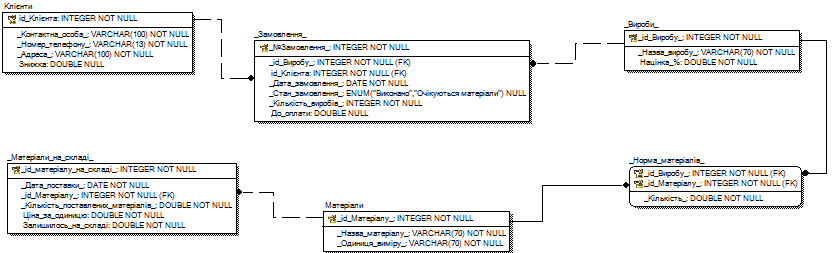 Рисунок 1 – Схема БД з конкретними типами атрибутівSQL-скрипти таблиць бази даних:Клієнти:CREATE TABLE `клієнти` (  `id_Клієнта` int(11) NOT NULL AUTO_INCREMENT,  `Контактна_особа` varchar(100) NOT NULL,  `Номер_телефону` varchar(13) NOT NULL,  `Адресса` varchar(100) NOT NULL,  `Знижка,%` double(10,2) NOT NULL,  PRIMARY KEY (`id_Клієнта`)) ENGINE=InnoDB AUTO_INCREMENT=9 DEFAULT CHARSET=cp1251;Вироби:CREATE TABLE `вироби` (  `id_Виробу` int(11) NOT NULL AUTO_INCREMENT,  `Назва_виробу` varchar(70) NOT NULL,  `Націнка,%` double(10,2) NOT NULL,  PRIMARY KEY (`id_Виробу`)) ENGINE=InnoDB AUTO_INCREMENT=20 DEFAULT CHARSET=cp1251;Матеріали:CREATE TABLE `матеріали` (  `id_Матеріалу` int(11) NOT NULL AUTO_INCREMENT,  `Назва_матеріалу` varchar(70) NOT NULL,  `Одиниця_виміру` varchar(70) NOT NULL,  PRIMARY KEY (`id_Матеріалу`)) ENGINE=InnoDB AUTO_INCREMENT=8 DEFAULT CHARSET=cp1251;Замовлення:CREATE TABLE `замовлення` (  `№Замовлення` int(11) NOT NULL AUTO_INCREMENT,  `id_Виробу` int(11) NOT NULL,  `id_Клієнта` int(11) NOT NULL,  `Дата_замовлення` date NOT NULL,  `Кількість_виробів` int(10) NOT NULL,  `Стан_замовлення` enum('Виконано','Очікуються матеріали') DEFAULT NULL,  `До_оплати` double(10,2) DEFAULT NULL,  PRIMARY KEY (`№Замовлення`),  KEY `id_Виробу_idx` (`id_Виробу`),  KEY `id_Клієнта_idx` (`id_Клієнта`),  CONSTRAINT `id_Виробу` FOREIGN KEY (`id_Виробу`) REFERENCES `вироби` (`id_Виробу`) ON DELETE NO ACTION ON UPDATE NO ACTION,  CONSTRAINT `id_Клієнта` FOREIGN KEY (`id_Клієнта`) REFERENCES `клієнти` (`id_Клієнта`) ON DELETE NO ACTION ON UPDATE NO ACTION) ENGINE=InnoDB DEFAULT CHARSET=cp1251;Норма_матеріалів:CREATE TABLE `норма_матеріалів` (  `id_Виробу` int(11) NOT NULL,  `id_Матеріалу` int(11) NOT NULL,  `Кількість` double(10,2) NOT NULL,  PRIMARY KEY (`id_Матеріалу`,`id_Виробу`),  KEY `id_Виробу_Норма_матеріалів` (`id_Виробу`),  CONSTRAINT `id_Виробу_Норма_матеріалів` FOREIGN KEY (`id_Виробу`) REFERENCES `вироби` (`id_Виробу`) ON DELETE NO ACTION ON UPDATE NO ACTION,  CONSTRAINT `id_Матеріалу_Норма_матеріалів` FOREIGN KEY (`id_Матеріалу`) REFERENCES `матеріали` (`id_Матеріалу`) ON DELETE NO ACTION ON UPDATE NO ACTION) ENGINE=InnoDB DEFAULT CHARSET=cp1251;Матеріали_на_складі:CREATE TABLE `матеріали_на_складі` (  `id_Матеріалу_на_складі` int(11) NOT NULL AUTO_INCREMENT,  `Дата_поставки` date NOT NULL,  `id_Матеріалу` int(11) NOT NULL,  `Кількість_поставлених_матеріалів` double(10,2) NOT NULL,  `Ціна_за_одиницю` int(10) NOT NULL,  `Залишилось_на_складі` double(10,2) DEFAULT NULL,  PRIMARY KEY (`id_Матеріалу_на_складі`),  KEY `id_Матеріалу_idx` (`id_Матеріалу`),  CONSTRAINT `id_Матеріалу` FOREIGN KEY (`id_Матеріалу`) REFERENCES `матеріали` (`id_Матеріалу`) ON DELETE NO ACTION ON UPDATE NO ACTION) ENGINE=InnoDB AUTO_INCREMENT=8 DEFAULT CHARSET=cp1251;Створив таблиці та заповнив їх даними. Для перегляду записів були створені наступні запити:SELECT * FROM відділ_продаж_фірми.вироби;Результат зображено на рисунку 2.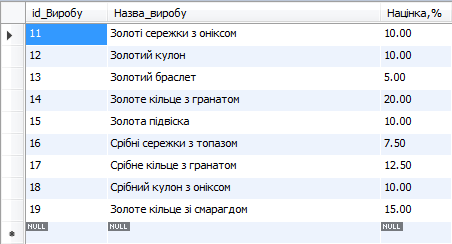 Рисунок 2 – Записи таблиці «Вироби»		SELECT * FROM відділ_продаж_фірми.клієнти;Результат зображено на рисунку 3.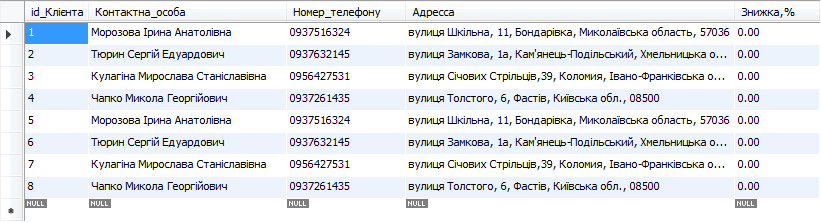 Рисунок 3 – Записи таблиці «Клієнти»SELECT * FROM відділ_продаж_фірми.матеріали;Результат зображено на рисунку 4.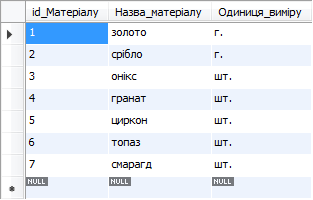 Рисунок 4 – Записи таблиці «Матеріали»SELECT * FROM відділ_продаж_фірми.матеріали_на_складі;Результат зображено на рисунку 5.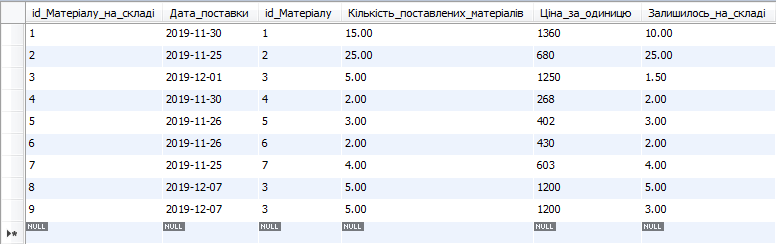 Рисунок 5 – Записи таблиці «Матеріали_на_складі»SELECT * FROM відділ_продаж_фірми.норма_матеріалів;Результат зображено на рисунку 6.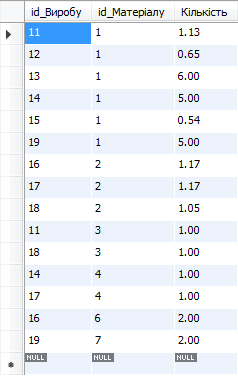 Рисунок 6 – Записи таблиці «Норма_матеріалів»Таблицю «Замовлення» буде заповнено під час наступної лабораторної роботи, так як на даний момент не реалізовані тригери для цієї таблиці.Висновки:В результаті виконання лабораторної роботи логічну модель бази даних було перетворено в фізично та реалізовано її в СУБД MySQL за допомогою інструмента MySQl WorkbenchЛабораторна робота № 9 Розробка SQL-скриптів запитів, зберігаємих процедур та функцій, тригерів.Мета роботи: отримання навичок розроблення скриптів до існуючих баз данихЗміст звітуПостановка задачі.Програмний кодКопії екрану, що підтверджують виконання програмиВисновокЗавданняСкласти, реалізувати та протестувати SQL-скрипти запитів для забезпечення функціональності розроблюваного програмного забезпечення.Скласти, реалізувати та протестувати SQL-скрипти зберігаємих процедур та функцій для забезпечення функціональності розроблюваного програмного забезпечення.Скласти, реалізувати та протестувати SQL-скрипти тригерів для забезпечення функціональності розроблюваного програмного забезпечення.Варіант №6Відділ продаж фірмиПроцедура, яка за id_матеріала, його кількістю та ціною за одиницю оформлює поставку на склад за поточною датою. Код процедури:CREATE DEFINER=`root`@`localhost` PROCEDURE `Поставка_на_склад`(Матеріал int, Кількість double, Ціна int)BEGIN	INSERT INTO `відділ_продаж_фірми`.`матеріали_на_складі`	(`id_Матеріалу_на_складі`,	`Дата_поставки`,	`id_Матеріалу`,	`Кількість_поставлених_матеріалів`,	`Ціна_за_одиницю`,	`Залишилось_на_складі`)	VALUES	(null, now(), Матеріал, Кількість, Ціна, Кількість);ENDРезультат роботи процедури зображено на рисунку 1 для вхідних даних:call відділ_продаж_фірми.Поставка_на_склад(4, 3, 280).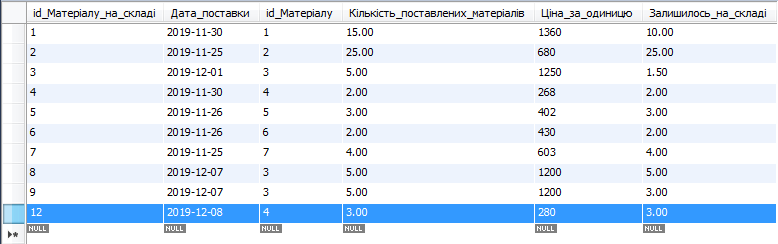 Рисунок 1– Результат роботи процедуриФункція Аналіз_замовлення, яка перевіряє наявність необхідних матеріалів для виконання замовлення та повертає одне зі значень «Очікуються матеріали» або «Виконано». Код функції:CREATE DEFINER=`root`@`localhost` FUNCTION `Аналіз_замовлення`(Виріб int, Кількість int) RETURNS varchar(200) CHARSET cp1251BEGIN	declare no_more_rows1 int default 0;	declare Матеріал int(11);    declare Кількість_на_складі double(10,2);	declare Необхідна_кількість double(10,2);    declare result varchar(200);	declare Необхідні_матеріали Cursor for Select id_Матеріалу, норма_матеріалів.Кількість from норма_матеріалів	where id_Виробу=Виріб;	DECLARE CONTINUE HANDLER FOR SQLSTATE '02000' SET no_more_rows1 =1;    open Необхідні_матеріали;    set result='Виконано';    while no_more_rows1 =0 do		fetch Необхідні_матеріали into Матеріал, Необхідна_кількість;        if no_more_rows1 =0 then 			set Необхідна_кількість=Необхідна_кількість*Кількість;			SELECT SUM(Залишилось_на_складі) INTO Кількість_на_складі FROM матеріали_на_складі            WHERE id_Матеріалу = Матеріал GROUP BY id_Матеріалу;			if (Необхідна_кількість>Кількість_на_складі)			then				set result='Очікуються матеріали';							end if;		end if;	end while;    close Необхідні_матеріали;RETURN result;ENDРезультат роботи функції зображено на рисунку 2: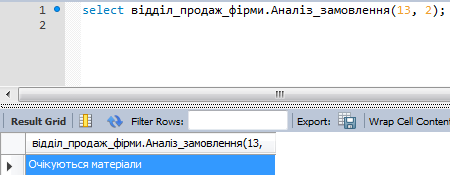 Рисунок 2– Результат роботи функціїФункція Ціна_виробу – яка за id виробу розраховує його ціну, в яку входить ціна матеріалу помножена на кількість матеріалів, які необхідні для виготовлення цього виробу. Зі складу обирається матеріал з найменшою ціною. Код функції:CREATE DEFINER=`root`@`localhost` FUNCTION `Ціна_Виробу`(Виріб int) RETURNS varchar(200) CHARSET cp1251BEGIN	declare main_result varchar(200);	declare result varchar(200);	declare no_more_rows1 int default 0;	declare no_more_rows2 int default 0;	declare Кількість_на_складі double(10,2);    declare Необхідна_кількість double(10,2);    declare Матеріал int(11);    declare Варість_виробу double(10,2) default 0;    declare Вартість_матеріалів double(10,2);	declare Вартість_матеріалу double(10,2);    declare Кількість_матеріалу double(10,2);    declare Націнка double(10,2);    declare До_оплати double(10,2);    declare Стан_замовлення varchar(20);    declare Кількість_виробів double(10,2);    declare Необхідні_матеріали Cursor for Select id_Матеріалу, Кількість from норма_матеріалів	where id_Виробу=Виріб;    DECLARE CONTINUE HANDLER FOR not found SET no_more_rows1 =1;	set result=Аналіз_замовлення(Виріб);    if (result='Виконано')    then 		set Варість_виробу=0;		open Необхідні_матеріали;		while no_more_rows1 =0 do			fetch Необхідні_матеріали into Матеріал, Необхідна_кількість;			if no_more_rows1 =0 then 				set Вартість_матеріалів=0;				BLOCK2: begin					declare Доступні_матеріали cursor for 						select Залишилось_на_складі, Ціна_за_одиницю from матеріали_на_складі 						where id_Матеріалу=Матеріал order by Ціна_за_одиницю;					DECLARE CONTINUE HANDLER for not found SET no_more_rows2 =1;                    SET no_more_rows2 = 0;					set Кількість_на_складі=0;					set Вартість_матеріалів=0;					open Доступні_матеріали;					while no_more_rows2 =0 do						fetch Доступні_матеріали into Кількість_матеріалу, Вартість_матеріалу;						if no_more_rows2 =0 then 							set Кількість_на_складі=Кількість_на_складі+Кількість_матеріалу;							if (Кількість_матеріалу<Необхідна_кількість) then								set Вартість_матеріалів=Вартість_матеріалів+(Вартість_матеріалу*Кількість_матеріалу);                                set Необхідна_кількість=Необхідна_кількість-Кількість_матеріалу;							else 								if (Кількість_матеріалу=Необхідна_кількість) then									set Вартість_матеріалів=Вартість_матеріалів+(Вартість_матеріалу*Кількість_матеріалу); 									set Необхідна_кількість=Необхідна_кількість-Кількість_матеріалу;                                    set no_more_rows2=1;								else if (Кількість_матеріалу>Необхідна_кількість) then									set Вартість_матеріалів=Вартість_матеріалів+(Вартість_матеріалу*Необхідна_кількість);                                    set no_more_rows2=1;                                    end if;								end if;							end if;						end if;					End while;                      close Доступні_матеріали;					select `Націнка,%` into Націнка from вироби where id_Виробу=Виріб;					set Варість_виробу=Варість_виробу+Вартість_матеріалів;				end BLOCK2;			end if;		End while;		close Необхідні_матеріали;        set До_оплати=Варість_виробу  * (1+Націнка/100);        select Назва_виробу into main_result from вироби where id_Виробу=Виріб;        set result=Concat('Ціна виробу "',main_result,'" - ',До_оплати,' грн.');	end if;    if (result='Очікуються матеріали') then		set main_result='На складі недостатньо матеріалів для розрахунку ціни!';	else 		set main_result=result;	end if;RETURN main_result;ENDРезультат роботи функції зображено на рисунку 3: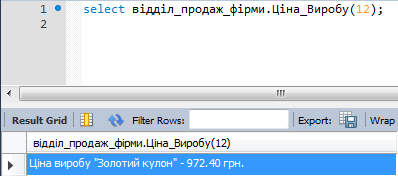 Рисунок 3– Результат роботи функціїТригер для таблиці Матеріали на складі, що спрацьовує при оформленні поставки матеріалу на склад та встановлює значення поля Залишилось_на_складі рівним полю Кількість_поставлених_матеріалів. Код тригеру: CREATE DEFINER=`root`@`localhost` TRIGGER `відділ_продаж_фірми`.`матеріали_на_складі_BEFORE_INSERT` BEFORE INSERT ON `матеріали_на_складі` FOR EACH ROWBEGIN	set new.Залишилось_на_складі=new.Кількість_поставлених_матеріалів;ENDПроцедура, яка розраховує знижку клієнту в залежності від загальної суми замовлень за наступними правилами:знижка 2%, загальна сума замовлень від 3000 грн. до 4500 грн.;знижка 3%, загальна сума замовлень від 4500 грн. до 7000 грн.;знижка 5%, загальна сума замовлень від 7000 грн. до 10000 грн.;знижка 7%, загальна сума замовлень від 10000 грн. до 13000 грн.;знижка 8%, загальна сума замовлень від 13000 грн. до 15500 грн.;знижка 10%, загальна сума замовлень більше 15500 грн.Код процедури: CREATE DEFINER=`root`@`localhost` PROCEDURE `Оновити_знижку`(Код_Клієнта int)BEGIN	declare Загальна_сума double(10,2);    declare Процент double(10,2);	select sum(До_оплати) into Загальна_сума from замовлення where id_Клієнта=Код_Клієнта group by id_Клієнта;	if (Загальна_сума>=3000) and (Загальна_сума<4500)    then		set Процент=2; 	else 		if (Загальна_сума>=4500) and (Загальна_сума<7000)		then			set Процент=3; 		else 			if (Загальна_сума>=7000) and (Загальна_сума<10000)			then				set Процент=5; 			else 				if (Загальна_сума>=10000) and (Загальна_сума<13000)				then					set Процент=7; 				else 					if (Загальна_сума>=13000) and (Загальна_сума<15500)					then						set Процент=8;  					else 						if (Загальна_сума>=15500)						then							set Процент=10;						end if;					end if;				end if;			end if;		end if;    end if;    if (Процент>0)    then		UPDATE `відділ_продаж_фірми`.`клієнти` SET `Знижка,%` = Процент         WHERE `id_Клієнта` = Код_Клієнта;    end if;ENDТригер для таблиці Замовлення, що спрацьовує при формуванні замовлення та перевіряє наявність необхідних матеріалів для виконання замовлення та відображає результат в полі Стан_замовлення та розраховує значення поля До_оплати по формулі: (Вартість виробу * Надбавка,% * Знижка,%) * Кількість_виробів. Код тригеру:CREATE DEFINER=`root`@`localhost` trigger Перевірка_можливості_реалізаці_BIbefore insert on замовленняfor each row beginBLOCK1: begin	declare no_more_rows1 int default 0;	declare no_more_rows2 int default 0;    declare inc int default 0;	declare Кількість_на_складі double(10,2);    declare Необхідна_кількість double(10,2);    declare Матеріал int(11);    declare Варість_виробу double(10,2) default 0;    declare Вартість_матеріалів double(10,2);	declare Вартість_матеріалу double(10,2);    declare Кількість_матеріалу double(10,2);    declare id_Матеріалу_зі_складу int(11);    declare Націнка double(10,2);    declare Знижка double(10,2);    declare result varchar(200);    declare Необхідні_матеріали Cursor for Select id_Матеріалу, Кількість from норма_матеріалів	where id_Виробу=new.id_Виробу;    DECLARE CONTINUE HANDLER FOR not found SET no_more_rows1 =1;	set result=Аналіз_замовлення(new.id_Виробу, new.Кількість_виробів);    if (result='Виконано')    then 		set Варість_виробу=0;		open Необхідні_матеріали;		while no_more_rows1 =0 do			fetch Необхідні_матеріали into Матеріал, Необхідна_кількість;			if no_more_rows1 =0 then 				set Необхідна_кількість=Необхідна_кількість*new.Кількість_виробів;				set Вартість_матеріалів=0;				BLOCK2: begin					declare Доступні_матеріали cursor for 						select id_Матеріалу_на_складі, Залишилось_на_складі, Ціна_за_одиницю from матеріали_на_складі 						where id_Матеріалу=Матеріал order by Ціна_за_одиницю;					DECLARE CONTINUE HANDLER for not found SET no_more_rows2 =1;                    SET no_more_rows2 = 0;					set Кількість_на_складі=0;					set Вартість_матеріалів=0;					open Доступні_матеріали;					while no_more_rows2 =0 do						fetch Доступні_матеріали into id_Матеріалу_зі_складу, Кількість_матеріалу, Вартість_матеріалу;						if no_more_rows2 =0 then 							set Кількість_на_складі=Кількість_на_складі+Кількість_матеріалу;							if (Кількість_матеріалу<Необхідна_кількість) then								set Вартість_матеріалів=Вартість_матеріалів+(Вартість_матеріалу*Кількість_матеріалу); UPDATE `відділ_продаж_фірми`.`матеріали_на_складі` SET `Залишилось_на_складі` = 0								WHERE `id_Матеріалу_на_складі` = id_Матеріалу_зі_складу;                                set Необхідна_кількість=Необхідна_кількість-Кількість_матеріалу;							else 								if (Кількість_матеріалу=Необхідна_кількість) then									set Вартість_матеріалів=Вартість_матеріалів+(Вартість_матеріалу*Кількість_матеріалу); UPDATE `відділ_продаж_фірми`.`матеріали_на_складі` SET `Залишилось_на_складі` = 0									WHERE `id_Матеріалу_на_складі` = id_Матеріалу_зі_складу;									set Необхідна_кількість=Необхідна_кількість-Кількість_матеріалу;                                    set no_more_rows2=1;								else if (Кількість_матеріалу>Необхідна_кількість) then									set Вартість_матеріалів=Вартість_матеріалів+(Вартість_матеріалу*Необхідна_кількість);									UPDATE `відділ_продаж_фірми`.`матеріали_на_складі` SET `Залишилось_на_складі` = Кількість_матеріалу-Необхідна_кількість									WHERE `id_Матеріалу_на_складі` = id_Матеріалу_зі_складу;                                    set no_more_rows2=1;                                    end if;								end if;							end if;						end if;					End while;                      close Доступні_матеріали;					select `Націнка,%` into Націнка from вироби where id_Виробу=new.id_Виробу;                    select `Знижка,%` into Знижка from клієнти where id_Клієнта=new.id_Клієнта;					set Варість_виробу=Варість_виробу+Вартість_матеріалів ;				end BLOCK2;			end if;		End while;		close Необхідні_матеріали;        set new.До_оплати=Варість_виробу * (1+Націнка/100) * (1- Знижка/100);	end if;    select №Замовлення into inc from замовлення order by №Замовлення desc limit 1;    set new.№Замовлення=inc+1;    set new.Стан_замовлення=result;end BLOCK1;endДля перевірки тригеру виконаємо наступний запит:INSERT INTO `відділ_продаж_фірми`.`замовлення` (`id_Виробу`, `id_Клієнта`, `Дата_замовлення`, `Кількість_виробів`) VALUES ('13', '2', '2019-12-08', '1');Результат запиту зображено на рисунку 4.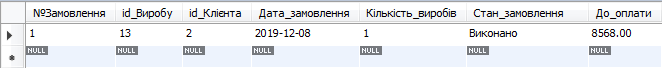 Рисунок 4 - Результат запитуМатеріали, які необхідні для виготовлення виробу із запиту вище зображено на рисунку 5.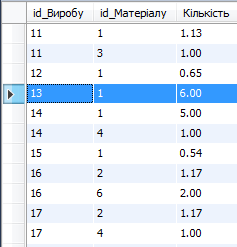 Рисунок 5 – Записи таблиці «Норма_матеріалів»Кількість матеріалів на складі до та після виконання замовлення зображено на рисунках 6, 7.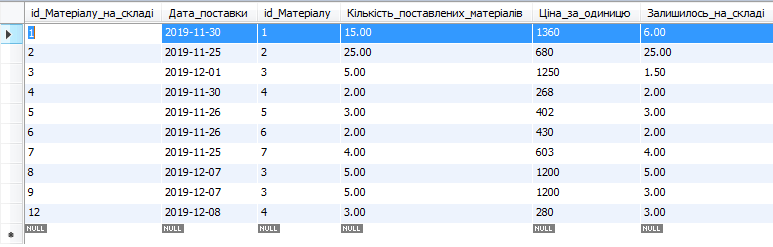 Рисунок 6 – Записи таблиці «Матеріали_на_складі»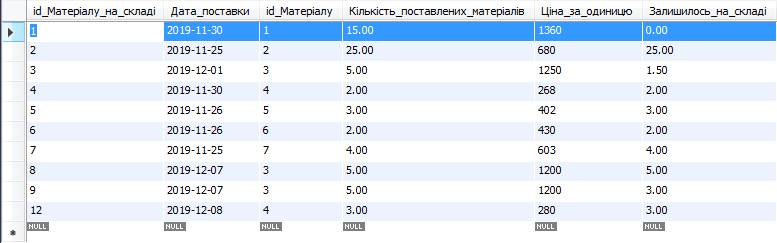 Рисунок 7 – Записи таблиці «Матеріали_на_складі»Процедура, яка аналізує можливість реалізації замовлення, номер якого вказано в параметрі процедури, та реалізує його, якщо це можливо.Код процедури:CREATE DEFINER=`root`@`localhost` PROCEDURE `Виконати_замовлення`(Замовлення int(11))BEGINBLOCK1: begin	declare no_more_rows1 int default 0;	declare no_more_rows2 int default 0;    declare inc int default 0;	declare Кількість_на_складі double(10,2);    declare Необхідна_кількість double(10,2);    declare Матеріал int(11);    declare Варість_виробу double(10,2) default 0;    declare Вартість_матеріалів double(10,2);	declare Вартість_матеріалу double(10,2);    declare Кількість_матеріалу double(10,2);    declare id_Матеріалу_зі_складу int(11);    declare Націнка double(10,2);    declare Знижка double(10,2);    declare result varchar(200);    declare Виріб int(11);    declare Клієнт int(11);    declare Стан_замовлення varchar(20);    declare Кількість_виробів double(10,2);    declare Необхідні_матеріали Cursor for Select id_Матеріалу, Кількість from норма_матеріалів	where id_Виробу=(Select id_Виробу from замовлення where №Замовлення=Замовлення);    DECLARE CONTINUE HANDLER FOR not found SET no_more_rows1 =1;	select id_Виробу, id_Клієнта, замовлення.Кількість_виробів, замовлення.Стан_замовлення into Виріб, Клієнт, Кількість_виробів, Стан_замовлення from замовлення where №Замовлення=Замовлення;    if (Стан_замовлення<>'Виконано') then	set result=Аналіз_замовлення(Виріб, Кількість_виробів);    if (result='Виконано')    then 		set Варість_виробу=0;		open Необхідні_матеріали;		while no_more_rows1 =0 do			fetch Необхідні_матеріали into Матеріал, Необхідна_кількість;			if no_more_rows1 =0 then 				set Необхідна_кількість=Необхідна_кількість*Кількість_виробів;				set Вартість_матеріалів=0;				BLOCK2: begin					declare Доступні_матеріали cursor for 						select id_Матеріалу_на_складі, Залишилось_на_складі, Ціна_за_одиницю from матеріали_на_складі 						where id_Матеріалу=Матеріал order by Ціна_за_одиницю;					DECLARE CONTINUE HANDLER for not found SET no_more_rows2 =1;                    SET no_more_rows2 = 0;					set Кількість_на_складі=0;					set Вартість_матеріалів=0;					open Доступні_матеріали;					while no_more_rows2 =0 do						fetch Доступні_матеріали into id_Матеріалу_зі_складу, Кількість_матеріалу, Вартість_матеріалу;						if no_more_rows2 =0 then 							set Кількість_на_складі=Кількість_на_складі+Кількість_матеріалу;							if (Кількість_матеріалу<Необхідна_кількість) then								set Вартість_матеріалів=Вартість_матеріалів+(Вартість_матеріалу*Кількість_матеріалу); UPDATE `відділ_продаж_фірми`.`матеріали_на_складі` SET `Залишилось_на_складі` = 0								WHERE `id_Матеріалу_на_складі` = id_Матеріалу_зі_складу;                                set Необхідна_кількість=Необхідна_кількість-Кількість_матеріалу;							else 								if (Кількість_матеріалу=Необхідна_кількість) then									set Вартість_матеріалів=Вартість_матеріалів+(Вартість_матеріалу*Кількість_матеріалу); UPDATE `відділ_продаж_фірми`.`матеріали_на_складі` SET `Залишилось_на_складі` = 0									WHERE `id_Матеріалу_на_складі` = id_Матеріалу_зі_складу;									set Необхідна_кількість=Необхідна_кількість-Кількість_матеріалу;                                    set no_more_rows2=1;								else if (Кількість_матеріалу>Необхідна_кількість) then									set Вартість_матеріалів=Вартість_матеріалів+(Вартість_матеріалу*Необхідна_кількість);									UPDATE `відділ_продаж_фірми`.`матеріали_на_складі` SET `Залишилось_на_складі` = Кількість_матеріалу-Необхідна_кількість									WHERE `id_Матеріалу_на_складі` = id_Матеріалу_зі_складу;                                    set no_more_rows2=1;                                    end if;								end if;							end if;						end if;					End while;                      close Доступні_матеріали;					select `Націнка,%` into Націнка from вироби where id_Виробу=Виріб;					set Варість_виробу=Варість_виробу+Вартість_матеріалів;				end BLOCK2;			end if;		End while;		close Необхідні_матеріали;		select `Знижка,%` into Знижка from клієнти where id_Клієнта=Клієнт;        update замовлення set До_оплати=Варість_виробу  * (1+Націнка/100) * (1- Знижка/100) where №Замовлення=Замовлення;	end if;    update замовлення set Стан_замовлення=result where №Замовлення=Замовлення;    end if;end BLOCK1;ENDФункція Квитанція_за_номером – яка за номером замовлення виводить квитанцію на оплату цього замовлення.Код функції:CREATE DEFINER=`root`@`localhost` FUNCTION `Квитанція_для_замовлення`(№Замовлення int) RETURNS varchar(200) CHARSET cp1251BEGIN	declare result varchar(200);    declare Виріб, Клієнт, Стан varchar(100);    declare Дата date;    declare Кількість, Оплата double;    select Назва_виробу, Контактна_особа, Дата_замовлення, Кількість_виробів, До_оплати, замовлення.Стан_замовлення	into Виріб, Клієнт, Дата, Кількість, Оплата, Стан    from клієнти, вироби, замовлення	where (клієнти.id_Клієнта=замовлення.id_Клієнта) and (вироби.id_Виробу=замовлення.id_Виробу) and (замовлення.№Замовлення=№Замовлення);    if (Стан='Виконано') then		set result=Concat('Квитанцію видано: ',Дата,'. Замовлено "',Виріб,'" у кількості: ',Кількість,'. Оплачує особа: ',Клієнт,'. Всього до оплати: ',Оплата,' грн.');	else		set result='Замовлення ще не виконано';    end if;RETURN result;ENDРезультат роботи функції зображено на рисунку 8: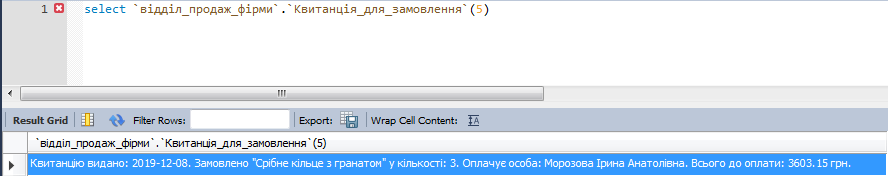 Рисунок 8 – Результат роботи функціїЗапит на формування закупівельної відомості – який виводить загальну кількість та вартість поставлених матеріалів за датою поставки.Код запиту:select Назва_матеріалу as Матеріал, Дата_поставки, Кількість_поставлених_матеріалів, Ціна_за_одиницю, Кількість_поставлених_матеріалів*Ціна_за_одиницю as Вартістьfrom матеріали join матеріали_на_складі on матеріали.id_Матеріалу=матеріали_на_складі.id_МатеріалуРезультат роботи запиту зображено на рисунку 9.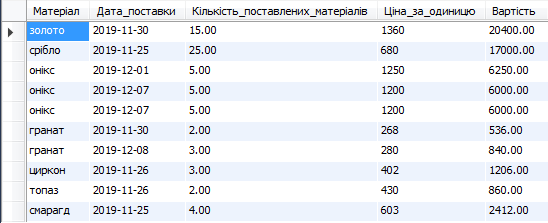 Рисунок 9 – Результат роботи запитуЗапит, що виводить загальну суму замовлень та кількість всіх виробів.Код запиту:select Назва_виробу, sum(До_оплати) as Загальна_сума, sum(Кількість_виробів) as Загальна_кількістьfrom вироби left join замовлення on вироби.id_Виробу=замовлення.id_Виробуgroup by вироби.id_Виробу	Результат роботи запиту зображено на рисунку 10.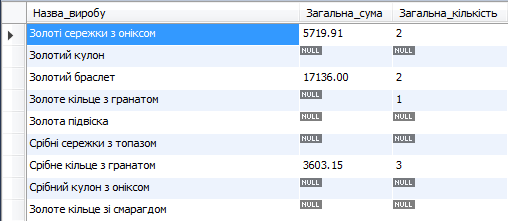 Рисунок 10 – Результат роботи запитуВисновки:В результаті виконання лабораторної роботи були створені різноманітні тригери для бази даних, процедури та функції для забезпечення функціональності програмного забезпечення. Робота тригерів була протестована на коректність. Також були проведені їх виклики та перевірки на працездатність.Тематика індивідуальних завданьНе передбачено навчальним планомМетодичні вказівки до самостійної роботи студентівСамостійна робота студента (СРС) - це форма організації навчального процесу, при якій заплановані завдання виконуються студентом під методичним керівництвом викладача, але без його безпосередньої участі. СРС с основним засобом засвоєння навчального матеріалу під час поза аудиторної навчальної роботи. СРС спрямована на закріплення теоретичних знань, отриманих студентами за час навчання, їх поглиблений, набуття і удосконалення практичних навичок та умінь відповідно до обраного напряму підготовки. Відтак, метою самостійної роботи студентів є набуття додаткових знань, перевірка отриманих знань на практиці, вироблення фахових та дослідницьких вмінь та навичок.Самостійна робота студентів включає:− підготовку до аудиторних занять (лекцій, практичних);− виконання завдань з навчальної дисципліни протягом семестру;− роботу над окремими темами навчальних дисциплін, які згідно з робочою навчальною програмою дисципліни винесені на самостійне опрацювання студентів;− підготовку до підсумкових контрольних випробувань.Самостійна робота студента над засвоєнням навчального матеріалу дисципліни може виконуватися у бібліотеці, навчальних кабінетах, а також в домашніх умовах. Самостійна робота студента забезпечується системою навчально-методичних засобів, передбачених для вивчення конкретної навчальної дисципліни. Зміст самостійної роботи студента над конкретною дисципліною визначають навчальна програма, завдання та вказівки викладача. Таким чином, самостійна робота є організованою викладачем активною діяльністю студента, направленою на виконання поставленої дидактичної мети. За своєю суттю самостійна робота є активною розумовою діяльністю студента, пов’язаною з виконанням навчального завдання. Під час самостійної роботи студенти мають змогу краще використати свої індивідуальні здібності. Вони вивчають, конспектують літературні джерела, за потреби повторно перечитують, звертаються до відповідних довідників і словників.Самостійна робота здійснює і виховний вплив на студентів, сприяючи формуванню і розвитку необхідних моральних якостей.Розподіл годин для самостійної роботиПитання, тести для контрольних заходівЗмістовий модуль 1:Основні задачі БД. Етапи проектування БД. Моделі даних, застосовні на різних етапах. Реляційна модель даних. Концептуальна, логічна, фізична моделі даних. Основні елементи моделей даних. Різниці між моделями даних. Сутності та їх атрибути. Моделювання сутностей відношеннями. Моделювання відношень таблицями. Елементи відношень. Елементи таблиць. Мова створення елементів баз даних. Типи даних. Послідовності (лічильники). Створення бази даних, таблиць, стовпчиків та зв’язків. Відтворення, внесення, модифікація та видалення даних з таблиць бази данихПроектування бази даних. Визначення вимог до системи. Збір і аналізування вимог користувачів. Проектування бази даних. Нормалізація даних як шлях проектування БД. Перша, друга та треті нормальні форми. Четвнерта нормальна форма та її властивості. Пята нормальна форма та її використання. Приведеня моделі даних до шостої нормпальної форми. Вибір цільової системи керування базою даних. Властивості систем керування базами даних. Розроблення додатків. Створення прототипівКонвертування і завантаження даних. Тестування бази даних. Експлуатація і супровід баз даних.Відношення та їх властивості. ER-метод проектування. Трансформація ER-моделі в реляційну модель даних. Обмеження цілісності реляційної моделі даних. Види цілісності моделей даних. Підтримка цілісності баз даних. Підтримка цілісності сутностей та зв’язків. Денормалізація даних та рефакторинг бази даних для підвищення її продуктивності. Шифрування даних. Контрзаходи і некомп’ютерні засоби контролю доступу до даних. Підходи до забезпечення безпеки і планування захисту від непередбачених обставин.Змістовий модуль 2:Мова DDL та її основи. Основні типи даних. Реалізація даних в MySQL. Мова визначення даних DDL SQL. Схема даних. Типи даних, що підтримує система керування БД. Таблиці, стовпчики  таблиць, подання, обмеження, ключ, зв’язки та особливості їх створення мовою DDL. Кардинальність та призначення зв’язків. Рольові зв’язки. Звязки між різними таблицями. Рекурсивні зв’язки. Звязки тип-підтип. Звязки типу 1:1, 1:К, К:М та їх використання у моделях даних.Мова маніпулювання даними DML SQLВідтворення даних. Перевірка умов. Запити до даних. Команда добування даних SELECT. Однотабличні запити, запити з умовами, запити на об'єднання даних. Корельвані запити. Запити з об’єднанням таблиць.  Використання аліасів стовпчиків та таблиць у запитах до баз даних.Складні запити до бази даних. Багатотабличні запити, кореляційні запити, запити з агрегацією. Агрегація з умовою. Агрегатні функції та їх використання для проектування баз даних. Агрегація з аласами.  Способи підвищення продуктивності агрегованих запитів.Об'єктні типи у МySQL. Розміщення об'єктів у базі даних. Використання об'єктних типів. Геоінформаційні типи даних. Створення та використання об’єктних типів під час проектування бази даних. Запити  з об’єктними типами даних.Змістовий модуль 3:Процедури у MySQL.Структура блока PL/SQL.Оголошення змінних у PL/SQL. Типи даних у мові PL/SQL. Скалярні і складені типи (записи та таблиці). Використання SQL у коді PL/SQL. Вбудовані функції PL/SQL. Процедури та функції мовою PL/SQL та їх написання. Завантаження процедур у БД. Виконання процедур та функцій. Параметри в процедурах та функціях PL/SQL. Курсори у БД як засіб пришвидшення доступу до баз даних. Типи курсорів. Реалізація курсорів у процедурах PL/SQL. Особливості синтаксису курсорів. Способи використання курсорів для збірання певних даних у процедурах та функціях. Тригери у БД. Призначення тригерів. Створення тригерів. Типи тригерів. Тригери для операція вставки, модифікації та видаленя записів з таблиць. Тригери до та після виконання операцій з модифікації записів. Використання функцій та процедур у тригерах.  Способи оптимізації тригерів. Реалізація каскадного відновлення даних у реляційних базах данихЗмістовий модуль 4:Захист даних у БДТранзакції, фіксація та відкат. Цілісність даних. Моделі транзакцій. Відновлення бази даних. Поліпшені моделі транзакцій. Модель вкладених транзакцій. Керування транзакціями. Підтримка транзакцій. Створення транзакцій мовою TCL. Реалізація транзакцій мовами TCL та PL/SQL. Відкат транзакцій. Штатне завершення транзакцій.Розроблення розосереджених баз даних. Архітектури баз даних. Файл-серверна архітектура БДКлієнт-серверна архітектура БДТрирівнева архітектура БД. Розподілені бази даних та їх використання. Концепції і розроблення розподілених БД. Принципи організації комп'ютерних мереж. Функції й архітектура розподілених БД. Керування доступом до бБД. Привілеї, користувачі і ролі. Мова DCL як засіб контролю привілеями та користувачами. Визначення привілеїв, ролей та користувачів у базах даних.Питання для самоперевіркиРеляційна модель даних. Концептуальна, логічна та фізична моделі даних. Основні елементи моделей даних.Сутності та їх атрибути. Елементи відношень та таблиць. Типи даних БД.Створення бази даних, таблиць, стовпчиків та зв’язків.Нормалізація даних як шлях проектування БД..Обмеження цілісності реляційної моделі даних. Денормалізація даних та ре факторинг бази даних для підвищення її продуктивності.Мова визначення даних DDL SQL. Кардинальність та призначення зв’язківКоманди маніпулювання даними DML SQL. Команда добування даних SELECT. Однотабличні запити, запити з умовами, запити на об'єднання даних. Корельвані запити. Запити з об’єднанням таблиць.Складні запити до бази даних. Багатотабличні запити, кореляційні запити, запити з агрегацією.Агрегатні функції та їх використання для проектування баз даних.  Об'єктні типи у МySQL. Геоінформаційні типи даних. Створення та використання об’єктних типів під час проектування бази даних. Запити  з об’єктними типами даних.Процедури та функції у MySQL. Скалярні і складені типи (записи та таблиці). Використання SQL у коді PL/SQL. Вбудовані функції PL/SQL. Процедури та функції мовою PL/SQL та їх написання. Завантаження процедур у БД Виконання процедур та функцій. Параметри в процедурах та функціях.Типи курсорів. Реалізація курсорів у процедурах PL/SQL. Особливості синтаксису курсорів.. Тригери у БД. Призначення тригерів.Тригери для операція вставки, модифікації та видаленя записів з таблиць. Використання функцій та процедур у тригерах.  Способи оптимізації тригерівТранзакції, фіксація та відкат. Цілісність даних. Моделі транзакцій. Відновлення бази даних. Поліпшені моделі транзакцій. Модель вкладених транзакцій. Керування транзакціями. Створення транзакцій мовою TCL. Відкат транзакцій. Штатне завершення транзакцій.Архітектури баз даних. Файл-серверна архітектура БДКлієнт-серверна архітектура БДТриривнева архітектура БД.Розподілені бази даних та їх використання.Концепції і розроблення розподілених СУБД.Функції й архітектура розподілених СУБД. Керування доступом до баз даних. Привілеї, користувачі і ролі. Мова DCL як засіб контролю привілеями та користувачами. Рекомендована література, інформаційні ресурсиБазоваДунаєв, В.В. Бази даних. Мова SQL для студента. - 2-е вид., Доп. і перераб. [Текст] / В.В. Дунаєв - СПб .: БХВ-Петербург, 2007. URL: http://znanium.com/bookread.php?book=350372 Малихіна, М.П. Бази даних: основи, проектування, використання: навчальний посібник [Текст] / М. П. Малихіна, Санкт-Петербург: БХВ-Петербург, 2004, 512 с.Мартишин, С.А. Проектування і реалізація баз даних в СУБД MySQL з використанням MySQL Workbench: Навчальний посібник [Текст] / С.А. Мартишин і ін. - М .: ИД ФОРУМ: НДЦ Инфра-М, 2012. - 160 с. URL: http://www.znanium.com/bookread.php?book=318518ДопоміжнаПирогов, В. Ю. Інформаційні системи і бази даних: організація та проектування: навч. посібник [Текст] / В. Ю. Пирогов. СПб .: БХВ-Петербург, 2009. - 528 с. URL: http: //znanium.com/bookread.php? Book = 350672 Туманов, В.Є. Проектування сховищ даних для систем бізнес-аналітики: навчальний посібник [Текст] / В.Е.Туманов, Москва: Інтернет-Університет Інформаційних Технологій: БИНОМ. Лабораторія знань, 2011, 615 с.Інформаційні ресурсиДокументація для програмістів, що розробляють БД MY SQL https://dev.mysql.com/doc/refman/8.0/en/creating-database.html Сервер з інформацією про застосування БД  http://www.java2s.comСервер з інформацією про застосування БД у середовищі Інтернет https://www.w3schools.comДокуметація з БД MY SQL http://www.mysqltutorial.org/mysql-create-databaseСтовпчик  таблиціТип данихОписІдентифікаційний код клієнтачислоПервинний ключПрізвищерядокІмярядокПо-батьковірядокАдресарядокТелефонрядокФорма рядка ХХХ-ХХ-ХХДе Х- цифраБанківські рахункиБанківські рахункиБанківські рахункиСтовпчик  таблиціТип данихОписНомер банківського рахункучислоПервинний ключІдентифікаційний код клієнтачислоЗовнішній ключТип рахункурядокОдно зі значень: зарплатний або депозитнийВалютарядокОдно зі значень: грн., дол., євроДата створення рахункудатаПоточна датаВиди платежівВиди платежівВиди платежівПолеТип поляОписНомер платежуЧислоПервинний ключНазваРядокОплата в місяць за одну людину, грнЧислоДійсне число (два знаки після коми)МешканціМешканціМешканціПолеТип поляОписЧислоПервинний ключОсобистий рахунокЧислоПрізвищеРядокІм’яРядокПо батьковіРядокК-ть прописаних людейЧислоПільги, %ЧислоПриймає значення від 0 до 30Мешканець оплатив комунальний платіжМешканець оплатив комунальний платіжМешканець оплатив комунальний платіжПолеТип поляОписНомер квитанціїЧислоПервинний ключДата оплати ДатаЗа замовчуванням поточна датаОсобистий рахунокЧислоЗовнішній ключНомер платежу ЧислоЗовнішній ключОплачено, грнЧислоДійсне число (два знаки після коми)АтрибутиТипОписанняіd_КлієнтаЦіле числоПервинний ключКонтактна_особаРядокМакс. довжина рядку = 100Номер_телефонуРядокМакс. довжина рядку = 13АдресаРядокМакс. довжина рядку = 100ЗнижкаДійсне числоФормат числа Х.ХХ (числа>0)АтрибутиТипОписання№ЗамовленняЦіле числоПервинний ключid_ВиробуЦіле числоЗовнішній ключid_КлієнтаЦіле числоЗовнішній ключДата_замовленняДатаФормат дати ГГГГ-ММ-ДДСтан_замовленняРядокПриймає одне зі значень: «Виконано», «Очікуються матеріали»Кількість_виробівЦіле числоДо_оплатиДійсне числоФормат числа Х.ХХАтрибутиТипОписанняіd_ВиробуЦіле числоПервинний ключНазва_виробуРядокМакс. довжина рядку = 70Націнка,%Дійсне числоФормат числа Х.ХХ (числа>0)АтрибутиТипОписанняіd_МатеріалуЦіле числоПервинний ключНазва_матеріалуРядокМакс. довжина рядку = 70Одиниця_виміруРядокМакс. довжина рядку = 70АтрибутиТипОписанняіd_Матеріалу_на_складіЦіле числоПервинний ключіd_МатеріалуЦіле числоЗовнішній ключДата_поставкиДатаФормат дати ГГГГ-ММ-ДДЦіна_за_одиницюДійсне числоФормат числа Х.ХХКількість_поставлених_матеріалівДійсне числоФормат числа Х.ХХЗалишилось_на_складіДійсне числоФормат числа Х.ХХ№з/пНазва темиКількість годин1Реляційна модель даних.32Проектування бази даних. 33Відношення та їхні властивості34Мова DDL.35Мова DML.46Складні запити даних47Елементи об'єктно-орієнтованого програмування у базах даних.48Процедури MySQL.49Курсори у базах даних410Тригери у базах даних.411Захист даних412Розроблення розосереджених баз даних4РазомРазом44